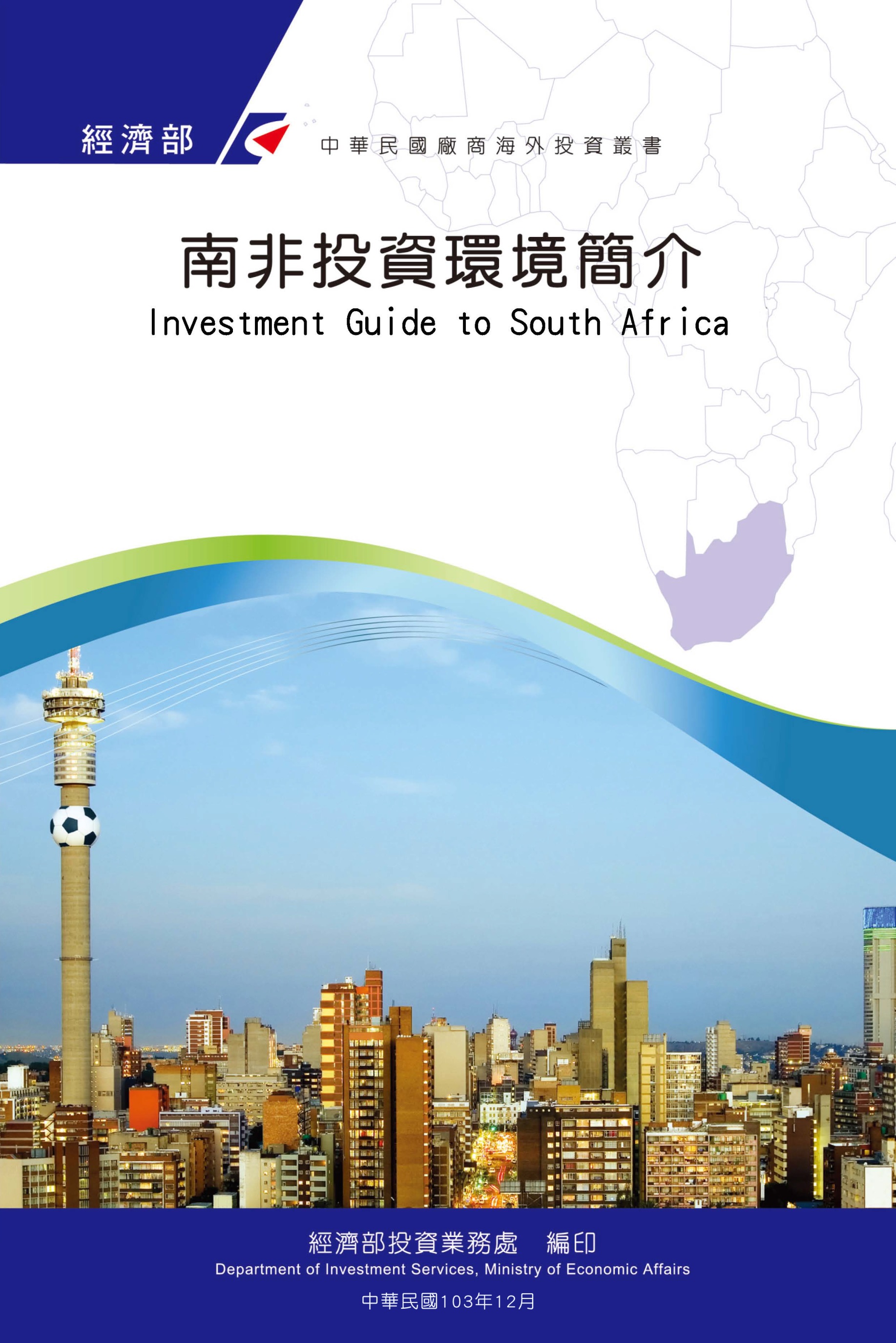 目　錄第壹章　自然人文環境	1第貳章　經濟環境	3第參章　外商在當地經營現況及投資機會	41第肆章　投資法規及程序	49第伍章　租稅及金融制度	57第陸章　基礎建設及成本	61第柒章　勞工	67第捌章　簽證、居留及移民	69第玖章　結論	73附錄一　我國在當地駐外單位及臺（華）商團體	79附錄二　當地重要投資相關機構	81附錄三　當地外人投資統計	82附錄四　我國廠商對當地國投資統計	83附錄五　參考資料	85南非基本資料表第壹章　自然人文環境一、自然環境南非共和國位於非洲大陸最南端，西濱大西洋，南臨印度洋，北界納米比亞、波札那、辛巴威，東北界莫三比克，史瓦帝尼、賴索托在其境內。南非總面積121萬9,090平方公里，約為臺灣之34倍。依據最新南非中央統計局人口估計結果，全國總人口為5,878萬人（其中白人約占8.4%；黑人約占80.2%；雜色人約占8.8%；印度及亞裔人約占2.5%）。南非地形擁有高山、平原、沙漠、森林等自然景觀；氣候溫和乾燥，年平均溫度約20℃，年平均雨量約464公釐。二、人文及社會環境（一）首　　府１、行政首都：普利托利亞（Pretoria），簡稱斐京，中央政府所在地，人口約250萬。２、立法首都：開普敦（Cape Town），國會所在地，開普敦大都會區人口約275萬。３、司法首都：布魯芳登（Bloemfontein），最高法院所在地，人口約87萬。（二）工商業中心１、約翰尼斯堡（Johannesburg）：簡稱約堡，係南非最大商業都市，人口約400萬。２、德班（Durban）：南非第一大商港，貨櫃集散中心，人口約365萬。３、開普敦：除為國會所在地外，亦為西開普省工商中心，南非最大漁港，觀光業亦甚發達。（三）種　　族南非係多種族國家，除歐、亞移民後裔外，尚有部落土著十餘種。（四）語　　言官方語言有11種，白人主要語言為英語及南非語（Afrikaans），黑人主要語言有祖魯語、柯薩語、蘇圖語，另有印度裔使用之各類方言。三、政治環境南非政府為行政、立法、司法三權分立之民主共和政體。總統由間接選舉產生。1991年廢除種族隔離政策，1993年6月15日，經由多黨談判會議通過決議，訂於1994年4月27日舉行全國首次多種族參與之全民大選，選舉後成立「全國團結臨時政府」。南非國會議員有400席，由國民直接選舉產生；參議員有90席，由全國九省議會各選出10名。1996年10月，南非國會通過永久憲法，1997年2月4日正式實施，並設立憲法法庭，司法獨立。2014年5月7日南非進行第五次全民大選，「非洲民族議會黨」（African National Congress, ANC）以62.16%選票再度獲勝，總統Jaco Zuma獲得連任；民主黨（DA）獲22.22%選票，仍為最大反對黨，新成立之經濟自由鬥士黨（Economic Freedom Fighters, EFF）獲6.35%選票，IFP僅獲2.4%選票，其餘政黨尚有全國自由黨（NFP）、聯合民主陣線（UDM）及新自由陣線（Freedom Front Plus）等。由於執政黨ANC在中央執政不力，致使政府效能不彰及政策缺乏穩定性等，造成經濟情勢低迷，失業率激增，人民生活困苦，選民盼望改變，Jacob Zuma總統醜聞纏身，於2018年2月14日辭職下台，南非國會選出Cyril Ramaphosa接任總統。第貳章　經濟環境一、經濟概況（一）南非國營電力公司Eskom燃煤發電廠日漸老舊，去（2019）年數次無預警採取限電措施，重創製造業、礦業及零售業，南非總統Cyril Ramaphosa更數度召集Eskom緊急會議要求提出短期及長期解決方案。目前南非政府已允許私人發電自用制度，以滿足製造業及礦業等產業呼聲。（二）南非政府存在人事費用過高、國營企業經營不善且債務不斷攀升、國營企業紓困擴大政府財政赤字等結構性因素，Ramaphosa自去年5月當選總統以來改革步調過於緩慢，政府擴大支出以刺激景氣之效果不佳，加上無預警停電衝擊製造業產出，南非GDP成長欠缺動能。 （三）金融債信方面，由於南非政府財政赤字占GDP比例持續升高，國際信評機構Moody’s將南非債信調降至垃圾等級。此外2019年南非私部門借貸信用擴張率較2018年為低，顯示商業信心不足，投資意願不強，家戶及企業難獲融資，進一步削弱景氣恢復動能。（四）資誠會計事務公司（PwC）表示，由於國際貿易爭端影響持續及南非國內需求不振，加上南非主要出口市場：歐元區及中國大陸經濟成長下降，南非多數企業執行長預期2020年南非農產、礦產、製造業及出口力道將仍疲軟。建議斐商可利用非洲大陸自由貿易協定（AfCFRA）帶來免關稅之契機，改拓展非洲市場。（五）美國將重新檢視低度開發國家及開發中國家名單，排除部分國家適用美國WTO「普遍優惠關稅措施」（GSP）承諾，且美國可能於2025年不再延長「非洲成長法案」（AGOA），因美國為南非第三大貿易夥伴，若南非對美國出口不再享有優惠貿易措施，將衝擊南非汽車及零配件、機械、礦產、醫療照護設備、電子產品、鞋類、農產品、紡織等產業。（六）依據聯合國貿易暨發展會議（UNCTAD）2020全球報告顯示，2018年南非外人投資達53億美元，主要投資來源係既有投資者進行內部轉移投資，相關領域包括商業服務投資以及燃料／石油精煉之併購等。Ramaphosa總統於2018年設定2023年達到吸引1,000億美元之投資目標，以重振南非經濟成長。聯合國貿易暨發展會議表示，儘管南非多項不確定性因素可能阻礙其經濟成長，惟南非2019年外國直接投資（FDI）仍維持穩定。（七）南非因應Covid-19疫情實施全面封鎖，導致2020年4月經濟幾乎停滯。根據南非各種景氣指數等參考資料，南非財政部推估南非2020年經濟可能萎縮5.6%至16%。南非稅務局（SARS）亦預估今年稅收缺口將達2,850億南非幣。（八）繼Moody信評公司於2020年3月調降南非等級後，惠譽（Fitch）投資信評公司續於4月調降南非至垃圾投資等級。尤其Covid-19疫情加重南非財政債務惡化等風險。預估南非整體債務（包括南非各市府所積欠債務）於2021/2022飆升至占GDP之80.2%。（九）麥肯錫（McKinsey）公司於2020年4月發布報告警告，非洲各國之封鎖措施可能消滅整個非洲大陸約三分之一工作。雖然全面封鎖是拉平感染曲線之快速方法，惟其經濟負面衝擊最大。該分析報告亦指出在1.4億非正式就業人口中，多達2,000萬可能完全失去工作，此外，非洲各國財長們之經濟紓困刺激計劃僅為該國GDP之1%至1.5%，遠低於中國大陸及美國之4%及10%。整體非洲大陸未來所需經濟紓困資金遠超過目前各國財長所提需求總合之1,000億美元。二、天然資源南非礦產資源豐富，儲量位居全球第5位，鉑族金屬、錳、鉻、金等資源儲量為世界第1位，螢石、鈦、蛭石、鋯礦資源儲量居世界第2位，另外還有大量的磷酸鹽、煤炭、鐵礦、鉛礦、鈾、銻、鎳礦資源。其中，黃金主要分布於維特沃特斯蘭德盆地（Witwatersrand Basin）；西北省出產鉑族金屬，同時也是南非大理石和氟石的重要生產基地；普馬蘭加省的灌木叢林地區（Bushveld Complex）之鉻礦藏量占世界儲量的一半以上；川斯瓦（Transvaal）一帶蘊藏世界上80%的錳礦儲藏；北開普省有豐富的銅礦、石棉、煤礦、鐵礦、鑽石等。三、產業概況（一）礦業南非是全球礦產最豐富國家之一，其礦藏約占全非洲50%，主要礦產如金、鉻、鑽石、鉑金（含鈀金）等四種。現已確認蘊藏量並開採之礦産達70餘種，鉑族金屬、氟石、鉻之儲量居世界第1位，黃金、釩、錳、鋯居第2位，鈦居第4位，磷酸鹽礦、鈾、鉛、銻居第5位，煤、鋅居第8位，銅居第9位。南非地質歷史久遠，蘊藏豐富天然資源及礦產，1887年在南非金伯利（Kimberley）發現之金剛石（註：最主要火成岩之一）即金伯利岩（Kimberlite），常被發現在較古老之太古岩（archo），至少有25億年歷史。除鑽石礦產之外，尚有黃金、鈀金（Palladium,Pd）、鉑金（Platinum, Pt）、鐵礦、菱鎂礦（Magnesite）、滑石（Talc）、重晶石（Barite）與鉻雲母（Verdite）。世界聞名的Witwatersrand礦區，分布長約350公里，開採約50,055噸的金礦，南非93%的金礦由此開採；Bushveld Complex區蘊藏世界最多鉻（Chrome）、釩（Vanadium）與鉑金礦群（PMGs）等。為提升鉑金全球市占率，Mintek為南非獨立國家科學委員會與南非政府礦產資源部、科技部、貿工部合作，廣泛運用奈米技術在採礦產業；此外，南非政府計劃提升本地鑽石產業利潤，預計於2023年增加鑽石自行切割與提煉比率達70%。南非金礦產量占世界黃金開採總量的6%；鉑金礦供應量約為全世界的50%，從辛巴威南部至Rustenburg與普托利亞區域是主要的鉑金礦區；此外，更稀有但工業用途廣之鈀金（Palladium,Pd）南非蘊藏量居全球第一，約占90%（註：國際貴金屬交易市場僅有黃金、鉑金、鈀金及銀等4種商品）。南非礦業委員會（Minerals Council South Africa）2019年年報指出，儘管南非2019年礦業遭遇多項挑戰與困難，所幸貴金屬國際價格上漲，促使南非礦業產值達3,609億南非幣，達南非GDP之8.1%。但電力供應短缺問題仍致2019年整體礦業產值較2018年減少2.8%。全球鉑金礦群（PGMs）最大生產商Sibanye公司於2020年初公布，2019年稅後盈餘為4.33億南非幣，較去年同期虧損23億南非幣，利潤大幅成長。主要因素係貴金屬國際價格上漲及鉑族金屬產量增加，促使該公司2019年由上半年虧損1.71億南非幣，因下半年增加利潤6.04億南非幣，而轉虧為盈。南非主要礦產皆被歐美加及澳洲大礦業公司把持，並以跨國投資及併購等方式掌握供需量及控制市場價格，例如DeBeers公司掌控鑽石、AngloGold公司掌控金礦（世界第1大）、AngloPlats公司掌控鉑金（世界第1大）、EyesizweCoal公司掌控媒礦等，雖然南非政府近年來積極推動礦業國有化政策，但礦產利益錯綜複雜，歐美等強國亦在幕後施壓，外界進入南非礦業市場恐不易。南非礦業工會力量近年不時聯合各地區礦場工人集體罷工以求調薪，產量短缺，且電價每年調增、電力供應不足及工資調漲幅度等因素亦使投資人望之怯步。代表礦業委員會於2020年2月中旬表示，依據相關統計數據，生產對商品價格上漲之反應越來越慢，此意謂未來將面臨不景氣。而其主因係南非電力公司Eskom斷電／限電所造成之影響。南非能礦部長Gwede Mantashe要求礦產業者自行開發再生能源，惟使用Eskom輸電網受到嚴格之限制及成本影響。礦產業者盼能緩解電力供應和價格，尤其採礦業之固定投資自2011年開始下降。採礦產業之固定成本係是任何產業部門中最高的，占總成本超過一半以上，因南非政府因疫情3月底採取封鎖措施無法減免固定成本，所受影響最大。因此礦產委員會強烈積極遊說，逐步解除封鎖，並允許主要創匯之採礦業者重新開始運營，如黃金及鉑金生產商。因此，南非礦產及資源部於2020年4月16日宣布放寬採礦產業之封鎖禁令，允許採礦產業恢復至正常產能之50%；並依據礦工之健康風險評估，逐步再放寬其產能營運。此外，由於電力公司Eskom火力發電之煤礦對經濟至關重要，爰已獲免封鎖。只要取得出口許可證，煤炭出口商可在封鎖期間繼續生產出口；且燃料精煉廠亦獲准產能滿載營運。儘管採礦產業占南非GDP總量僅約8.1%，惟該產業係大型雇主且係南非出口外匯收入主要來源，達3,480億南非幣，占出口總收入三分之一。經濟學家亦評估，以延長封鎖方式對抗Covid-19病毒造成失業及收入損失可能導致30萬人死於貧困。（二）農牧業南非位於非洲最南端，處於南半球東經17-33度、南緯22-35度之間，總面積122萬平方公里，約為臺灣之34倍。南非共有豪登省（Gauteng）、林波波省（Limpopo）、普馬蘭加（Mpumalanga）、誇祖魯-納塔爾省（KwaZulu Natal）、自由邦（Free State）、東開普省（East Cape）、西開普省（Western Cape）、北開普省（Northern Cape）、西北省（North West）等九大省分，由於地域面積廣大，各地區可發展之農作物不盡相同。南非大部分地區為熱帶草原氣候，東部沿海為熱帶季風氣候，西南部開普平原為地中海型氣候，氣候溫和乾燥，年平均溫度約20°C，年平均雨量約464公釐。南非農業的生產限制主要為水資源，且降雨主要集中在夏季，故境內耕地僅占14%。南非為世界第12大柑橘類水果生產國、第二大柑橘類水果出口國，柑橘類水果生產區主要分布在東部沿海與西南部開普平原；葡萄、蘋果與西洋梨等落葉果樹主要產地則集中在西南部開普平原。南非亦生產熱帶水果，如荔枝、芒果，產地主要位在林波波省、普馬蘭加省與誇祖魯-納塔爾省，另西開普省與東開普省同時也部分生產番石榴及鳳梨。葡萄酒是南非最大農產外銷商品，南非擁有將近10萬公頃之葡萄園，大部分位於西開普省，占全球產量之4%。南非葡萄酒產業對GDP之貢獻為400億南非幣，僱用近29萬人。南非葡萄酒生產商機構VinPro表示，由於2019年乾旱災情，導致約三分之一生產商蒙受了損失，整體產量約減少25%。根據Wines of SA機構2020年1月中旬出口報告顯示，南非葡萄酒出口總額衰退7%，達85億南非幣，且出口量大幅下降24%，降至3.2億公升。南非葡萄業者過去10年來，生產成本每年成長7.4%，但價格幾乎停滯。南非Bureau for Economic Research及Bureau for Food and Agriculture Policy預期2022年前南非葡萄園面積將減少10%。VinPro認為相較10年前，南非葡萄酒生產商亦相對減少，爰目前可確保持續協助農民之方法，即提高葡萄酒價格，拓展海外出口市場（註：2019年散裝葡萄酒出口量衰退30%，但出口總額減少17%，顯示整體出口價格更高）。畜牧業則主要集中在西部三分之二的國土。牲畜種類主要包括牛、綿羊、山羊、豬等，家禽主要有鴕鳥、肉雞等。主要產品有禽蛋、牛肉、鮮奶、乳製品羊肉、豬肉、綿羊毛等。所需肉類85%自給，15%從納米比亞、波札那、史瓦帝尼等鄰國和澳大利亞、新西蘭及歐洲國家進口。由於2019年南非Heidlberg爆發口蹄疫（foot-and-mouth disease）疫情，南非政府隨即禁止該地區牲畜之拍賣販售活動。2019年南非農產出口98億美元，較2018年衰退8%，其主要因素包括口蹄疫疫情及乾旱。依據南非農業商會（Agricultural Business Chamber, Agbiz）指出，除牛肉出口之外，2019年爆發之口蹄疫疫情已經擴大影響至羊毛行業。該商會表示，農業係南非之重要經濟支柱，按出口價值計算，約有49%係與農產品有關。中國大陸平均進口南非羊毛約71%，中國大陸實施相關禁令，嚴重影響該產業。此外，鄰近國家Zimbabwe、Botswana及Namibia也陸續宣布禁止進口南非牛肉。導致2020年農業更大之挑戰，預期南非肉類價格仍持續低靡。非洲大陸和歐洲仍是南非農產品出口的最大市場，按價值計算，分別占2019年南非出口總額的41%和26%，主要是飲料，水果，蔬菜，糖，羊毛和穀物。亞洲也是南非農產品出口的重要市場，2019年占出口額24%，主要產品為羊毛，水果，穀物，飲料，蔬菜和肉類。2020年由於Covid-19疫情爆發，南非農業部門可能損失多達392.3億南非幣（約合25億美元）出口收入。依據南非農業商會（Agriculture Business Chamber, Agbiz）表示，中國大陸暫時關閉部分製造中心，並限制人員自由移動，將對當地企業需求產生負面影響。而南非農業係出口導向，2019年出口約100億美元，而中國大陸占全球農產品進口量約8%，係全球第2大進口國，此次疫情將嚴重衝擊南非農業。此外，中國大陸占全球農產品進口總額8%（第2大進口國）、日本占4%（第6大進口國），倘加上南韓及香港合計占4%，前15大進口國占全球農產品進口總額約60%，而其中又約25%銷售至亞洲國家。因此，依據亞洲在全球農業貿易所占比重，亞洲疫情擴散情形勢必衝擊農產品出口市場。南非農業土地改革及農村發展部表示，隨國際農產品價格下降及亞洲需求不振，南非農業部提撥12億南非幣，協助小規模農民渡過Covid-19疫情危機，確保在疫情期間及疫情後持續相關農作物生產，其經費來源有4億南非幣係源自“徵地戰略計畫（Proactive Land Acquisition Strategy programme）”之土地重分配收入，除該等土地重分配受惠者之外，其餘將用於家禽、畜牧、蔬菜種植等領域之所有其他農民。（三）汽車工業南非汽車製造工業在南非排名於金融業與礦業之後的第三大重要產業，在南非產業中起著舉足輕重的作用。南非貿工部於2013年推動汽車生產發展方案（Automotive Production Development Programme, APDP），預計於2020年達到120萬輛生產量，而至2035年南非可擁有全球汽車工業1%的生產量，使南非汽車製造業為南非經濟發展發揮最大的效應。南非汽車產品規格監督管理機構（National Regulator for Compulsory Specification, NRCS）於2019年底要求所有在南非出售之汽車及其零組件均符合相關安全及品質規範，並課徵相關品質監管稅金（levy），惟在南非製造出口之車輛已依出口國規範，落實相關檢驗查驗規定，並繳納相關費用，此措施造成出口車之「雙重徵稅」爭議，南非監管機構亦以未繳納稅款為由，暫停對汽車出口相關服務，禁止出口商取得出口通關證明，而導致南非2019年12月汽車出口大幅衰退，僅達13,298輛，較2019年11月衰退60%，較2018年同期12月衰退58%。南非2019年汽車出口總量雖無法達到預測之40萬輛，惟仍創新紀錄，出口總數達386,863輛，較2018年約成長10.17%。其中型和超重型商用車2019年較2018年表現佳，惟重型卡車和輕型商用車均下跌。南非國家汽車製造商協會（Naamsa）及美國汽車零部件及相關製造商協會2019年底致函南非貿工部Ebrahim Patel部長，要求南非貿工部進行調達，並針對以修改該法規。在重要投資案方面，日本卡車製造商五十鈴公司（Isuzu）於2018年併購通用汽車公司南非公司（GMSA）之製造及銷售部門，增加12億南非幣投資，且雙方依合約製造生產下一代D-Max貨車計畫（註：D-Max係該公司早期推出之農用貨車）。未來所需零配件將由當地零件供應商提供，估計當地零配件供應將可獲得約2億美元訂單。五十鈴公司位於伊麗莎白港（Port Elizabeth）之Struandale汽車裝配廠係該公司在日本以外之唯一全資裝配廠，主要生產中型貨車、公共汽車和麵包車。五十鈴公司雖未透露推出新D-Max貨車之日期，惟因多數貨車系列之使用壽命為10年，因此應於2023年汰換。目前該公司Struandale廠之D-Max貨車年產能約70,000輛。推估新型貨車生產後，產能增加可界於20,000至29,000輛。五十鈴汽車公司表示，南非政府2013年推動汽車生產及發展計畫（Automotive Production and Development Programme, APDP）已吸引跨國汽車及零組件製造商投資超過500億南非幣，也鼓勵該公司本項新投資。南非政府承諾該計畫將繼續實施至2023年，吸引外人投資達600億南非幣。（註：該計畫第一階段將於2020年底到期，自2021年將改提供類似投資和生產獎勵措施之修訂版本取代。）南非貿工部表示，APDP計畫提供投資者做可信賴之決策參考，五十鈴公司新投資案將可創造約1,000多個就業機會。新版D-Max貨車之當地自製率（local content）將自目前30%提升至40%。南非政府則希望透過APDA計畫，將南非汽車整體製造業之自製率提升至60%。在電動車方面，BMW南非汽車公司表示，電動汽車係未來汽車市場主力，目前南非進口汽油或柴油汽車需繳18%關稅；而電動汽車（EV）卻須繳交25%關稅。南非政府雖對外表示希望增加電動車數量，但實際上卻未降低關稅。應由政府與企業共同採取行動推廣電動車，例如大型零售商，包括Pick n Pay和Woolworths，均希望在客戶停車場安裝充電站，且南非航空3個主要國際機場（約翰尼斯堡、開普敦及德班），亦於近期為旅客提供充電站服務。在整體汽車產業政策方面，南非Ramaphosa總統、豪登省Makhura省長、貿工部Patel部長及茨瓦尼（Tshwane）Mokgalapa市長續於2019年11月11日在Tshwane東部之Silverton經濟特區舉行破土儀式，正式啟動汽車經濟特區，建設期間將增加438億南非幣之產出，並規劃第一階段計畫開發81公頃於2020年底完成。（註：總開發面積約162公頃）該新經濟特區緊鄰南非福特公司之Silverton汽車裝配廠。預計進駐新經濟特區之廠商將於2021年1月開始生產營運。該新經濟特區成功招商之投資誘因包括：稅收、關稅及增值稅減免，以及創造工作所提供之福利。且該區域是OR Tambo國際機場經濟特區之延伸，便利性極高。尤其供應商之間距離越近更具國際競爭力。但中央政府與地方政府均表明對該經濟特區開發合作意願，過去新工廠約需3年時間解決供水問題，未來將可縮短至3個月。南非期待未來將茨瓦尼市塑造為非洲的汽車城（Africa’s motor city）。汽車工業發展中心（AIDC）屬係豪登省發展局之子公司，為Tshwane汽車經濟特區之指定運營商，代表豪登省政府推動非洲汽車城目標，期能達到每年組裝60萬輛汽車之產能。該中心表示，已有18家公司申請進駐該經濟特區，包括福特汽車公司、BMW集團南非公司、日產汽車等3個跨國公司。南非模具製造協會表示：政府、汽車製造公司與汽車零配件公司的關係良好，然而這些企業為外國所擁有，對本地供應鏈不好，因為本地所需的是人才訓練與發展，所謂「本土生產」成車外銷的汽車零配件，本土供應製造率僅35%，其他65%汽車零組件自不同國家進口。南非豪登省份的汽車製造公司每年進口80億南非幣（約6.8億美金）汽車零配件。汽車零組件製造協會Naacam會員140家，其中一半的會員為車廠1階供應商，南非主要零配件製造廠約有220家，主要廠商為Metair（電瓶、冷媒轉換器、汽車水箱），Dorbyl（凸輪軸、坐椅），Feltex（汽車地毯、皮革座椅）和Bloxwitch（引擎罩、坐椅）等公司。南非汽車整車進口關稅目前為25%，汽車零件稅率15%，部分電子零配件免稅，輪胎0%-43%，鈑金20%。中國北京汽車製造廠在南非Springs車廠BAW」，看準南非各大城市的公共交通系統不發達，一般黑人搭乘的15座小型巴士約15-25萬輛，未來也期望發展學校校車及貨車。南非After Market（AM）汽車零件主要通路商銷售有MIDAS、Auto Zone、Engineparts、Gaydon集團，依Southern African Legal Information Institute所提供的資料，Midas產品市占率20.07%、Autozone達18.52%，Engineparts及Gaydon各為4.5%的市占率，各公司及相關臺商業者簡介如下：１、MIDAS Group成立於1954年，1986年股票上市，在全國逾10個發貨中心，連鎖店包括MIDAS PART CENTER、MOTOLEK、ADCO及CBS等總共329家店面，員工逾1,400人，年營業額43億南非幣（約3億5,300萬美元）。該公司的進口零件中約10%來自臺灣，20%來自大陸，在臺灣及大陸有貿易商與其配合，但亦歡迎廠商直接與其洽談，2009年引進Imperial入股，目前Imperial控股公司擁有MIDAS Group 100%的股權。該集團詳情可參考http://www.midasgroup.co.za/網站。２、Auto Zone為Super Group子公司，該集團於1987年成立，1996年成為上市公司，總資產達11億美元，營收14億美元左右，員工達7,000人，該公司連鎖供應系統包括以銷售五金工具為主的MICA（180家店面），及以汽車零配件為主的Auto Zone，公司品牌包括FEMO（引擎零件）、AutoKraft（汽車配件）、AmPro（手工具）、Spirex（車體鈑金、油、化學）、Ecotech（電子電路）等，該公司有85家自營店Autozone，8家大型旗艦店Autozone Hyper（內附雅座免費提供咖啡及茶）、QSV（引擎及重貨物車零件）及78家加盟店AZ。據Super Group表示該公司產品20%直接自國外進口，其餘80%在南非當地購買（含由其他代理商進口至當地），進口之零配件中約20%自臺灣進口。３、Engineparts成立於1978年，總部位於自由省的布魯芳登市（Bloemfontein），為當地主要汽車引擎零組件批發商，產品主要以汽缸床墊片組、引擎傳動軸及活塞為主。４、Gaydon成立50幾年，總部位於德班，在主要城市皆設有倉庫，其中以德班（總面積1萬1,000平方公尺）及約翰尼斯堡（4,000平方公尺）最大。主要進口引擎零組件，其他產品還包括有：煞車系統組件、活塞及一些配件。該公司全國共有2,000家經銷商。2003年成立INKOSI加盟店，5年時間就已成長到22家。據該公司表示，20多年前就已向臺灣進口汽車零配件產品一直到今日。５、臺商業者在南非汽車零配件AM市場頗為活躍，除了台全工業南非公司在當地設廠生產汽車儀表，供應克雷斯勒及日系車廠TOYOTA、NISSAN等原廠OEM零件，其餘從事汽車零配件之臺商皆為自臺灣及大陸代理或進口零件在南非銷售，如約堡的MIT、CATO、Grandmark等公司皆以車體鈑金及車燈為主，Quasar Auto Radiator在約堡設有據點銷售該公司生產的汽車水箱，Orient Collection Imports以進口冷氣之冷卻系統為主，開普敦有Readys公司、德班有Hou-I公司皆為經營汽車零配件廠商；另外臺商CAM公司引進大陸生產之15人座的黑人巴士在南非及附近國家大賣，堪稱異數。在未來展望方面，中國大陸汽車工業年約供應南非160億南非幣汽車零件產品，係僅次德國之第2大汽車零部件供應國。中國大陸汽車零組件雖多屬售後維修市場，惟仍有部分直接供應BMW、VW、Toyota、Ford等公司當地一線組裝廠。南非整體汽車產業約有60%零組件依賴進口，2020年Covid-19疫情導致供應鏈中斷使該產業受重創。南非汽車產業占南非製造業產值30%，占出口總額14.5%，占GDP約7%；且該產業僱用約12萬名員工，倘若加計衛星產業，總就業人數約達80萬人。依據Global Data分析公司統計，Covid-19疫情造成2020年全球新車銷量急劇下降尤以中國大陸市場最明顯。2020年1月中國大陸新車銷售額較2019年同期下降33%，且2月第1週更衰退96%，全球新車銷售量下降14%；爰可預見2020年整體新車市場疲軟對南非汽車產業影響很大。（註：南非2019年汽車產業出口1,788億斐幣，其中1,275億斐幣汽車整車，513億斐幣屬汽車零組件。2019年南非出口386,683輛汽車，創歷史新高記錄。）為南非政府擬訂汽車產業長期戰略計畫之Justin Barnes教授表示，南非要避免 在Covid-19疫情後在全球汽車行業被邊緣化之危機，南非政府即須修正對汽車行業之支持。當務之急應允許本地汽車公司盡快重啟出口汽車之製造。（四）機械及模具業南非機械類產品主要以進口為主，僅少數廠商生產金屬板成型機械（Sheet Metal Forming）。主要進口來源為中國大陸、德國、美國、日本、義大利、越南、英國及法國，而臺灣出口南非機械主要的項目為機器零件及附件、自動資料處理機、機動車輛電氣照明或信號設備、橡膠或塑膠加工機、切削金屬用車床、金屬加工用綜合加工機、木材加工工具機、工具機零件及附件、鍛造金屬加工工具機等。南非機械相關主要展覽有Electra Mining Africa及Propak Africa。Electra Mining Africa從1968年創辦，每兩年舉辦一次，係由Specialized展覽公司主辦，為南非最專業的礦業設備、機械與工程展覽會，且獲得了UFI國際專業展覽認證，而Propak Africa為南非食品加工機械和包裝機械展。依據南非模具公會指出（Tooling Association of Southern Africa，簡稱；TASA），南非模具工業每年約150億南非幣（約11.5億美元），其中包含附加的維修服務約20億南非幣（約1.5億美元）。其中汽車模具與包裝工業模具，總共占了總體市場的90%。南非的模具工業和精密加工產業在過去25年中受限於該行業技短缺和生產效率降低之原故失去競爭能力。南非模具公會（TASA）和貿工部（DTI）提倡INTSIMBI國家工具創新提議，旨在恢復及增長南非模具業市場之需求。汽車行業，在包裝、能源、軌道，醫療和航空領域都將有所發展。南非本土模具供應能力不足。目前南非模具市場需求，僅20%可由國內模具製造商提供，其餘80%均依賴進口，主要進口國為德國與中國大陸。汽車零配件製造商Ramsay生產工程公司出口供貨英國的Jaguar and Land Rover汽車零配件。該廠製造金屬沖壓與成型、塑膠射出成型、汽車皮革裁修、其他汽車零配件組裝、工業模具製造。該產業每年進口超過南非幣43億的模具產品，如夾具（jigs）與壓模（dies），南非若自行製造模具，每個模具將可增加下游製造業25個工作機會。Ramsay公司製造BMW與Ford汽車的儀表板金屬骨架。其他外國公司Toyota, Tata and LG亦在南非設廠，這表示機械模具技術人員需求增加，南非模具公會與貿工部的The National Tooling Initiative Programme方案，希望每年可訓練1,000至2,000位技術人員。（五）能源產業為響應全球綠化趨勢及改善全國供電不足近年來南非政府亦積極推廣再生能源。南非國家建設白皮書（The National Development Plan, 或稱NDP）規畫至2030年，期望至少95%南非人口可方便取得電力，並設能源部門透過建設能源基礎設施促進經濟成長。提出計畫包括使用煤氣及其他再生能源如風力、太陽能以及水力發電來取代煤炭，並將提供至2020年約44,000 Megawatts（MWs或MW）的電力。南非年平均日照超過2,500小時，日平均太陽輻射度（solar-radiation levels）在4.5kWh/㎡與6.5kWh/㎡之間，南非的年日照（Annual 24-hour）全球太陽輻射平均值約為220W/㎡，較美國部分區域的150W/㎡，與歐洲的100W/㎡都高出很多。因此，南非的太陽能發展潛力大。南非內閣已於2019年10月批准長期電力計畫之整合資源計畫（Integrated Resource Plan, IRP），確認南非2030年之長期電力能源結構暨政策。依據南非目前能源現況及降低碳排放之國際義務所制定，該計畫主要在建立多元化能源組合之政策框架，以減少對單一或少數主要能源之依賴。未來南非擬於2030年達到燃煤火力發電降至43%、增加風力及太陽能達33%，水利及其他電力供應占24%。在太陽能方面，據南非能礦部報告顯示，南非再生能源市場已吸引約1,926億南非幣（約148億美元）的投資，其中28%來自國外。目前南非當地著名的太陽能電池公司分別為Dixion Premium Batteries（Dixion品牌）、FreedomLite（Freedomwon品牌）、Metac SA（Pty）Ltd（EcoPower品牌）、SolarMD（Mypower24品牌）。另依據南非能礦部研究顯示，南非太陽能及風力發電供電量相當於2017年同期的10倍以上。南非BioTherm公司表示，自2017年起該公司供應南非電力公司約250MW電力，足夠25萬個家庭使用。該公司曾獲得以下標案：120MW金色峽谷風力發電廠（Golden Valley Wind）、45MW Aggeneys太陽能發電廠、86MW的Konkoonsies II太陽能發電廠，總投資額達45億南非幣，共計創造800個就業機會。此外，該公司亦成功拓展尚比亞（Zambia）、吉納法索（Burkina Faso）及烏干達（Ugandan）等其他非洲市場。南非在2010年至2030年整合資源方案中將發展9,600MW核能發電，簽核競標的國家包括美國、南韓、蘇俄、法國與中國大陸，採購過程將公平、透明化與維持競爭力，目標在2023年前淘汰目前部分發電廠，並啟動使用新廠。與剛果共合國的水力發電Grand Inga計畫中，將發展4萬4千MW電力，南非將使用超過1萬2千MW電力。2014年3月南非核能公司與中國廣核公司（China General Nuclear Power Corporation）、國家核電技術公司（State Nuclear Power Technology Corporation ）2個中國大陸核能公司簽署了一份技術發展與訓練協議書，將讓南非年輕人有機會在95%政府資助的中國大學，深造學習核能，與其他專業能源領域。南非石油資源有限，約60%原油從中東與非洲進口，本地約5%燃料從天然氣生產，約35%從煤生產，本地約提煉50%原油，進口約10%的提煉原油。南非現有6家煉油廠，原油為Chevron SA、Engen、Sasol、Total SA、Shell及BP。其中Sasol也參與煤炭和天然氣，而Petro SA僅參與天然氣。南非能礦部2019年11月表示將盡速制定天然氣相關法案修訂，以支持天然氣產業發展。天然氣係南非能源產業之「遊戲規則改變者（game changer）」。天然氣設定於2024年規畫；未來南非電力公司Eskom柴油渦輪機發電將改採用天然氣。南非未來發展再生能源，需透過天然氣能源予以補充，作為電源基載，俾提供基本電力負荷並提高峰期容量。在2019年開普敦舉行「非洲石油週」會議時，該部呼籲投資者籌劃在東開普敦Coega地區設立液化天然氣樞紐（LNG Hub）案盡速完工。南非政府曾對聯合國組織表示計畫自2009年到2020年將南非溫室氣體排放量減少34%，採用LED照明進技術至2020年可有效節省超過63%的照明能源損耗。照明所消耗的能源占全球總能源消耗之19%，依據非營利組織Climate Group的估計，全球LED照明產品價格可望在未來下降高達80%。根據美國能源部統計，南非是全球因為溫室氣體排放第14位。為達成排放量減少，許多南非都會地區的交通號誌，已改為LED燈號不僅節省能源，同時節省大量公共維護支出公帑，另LED號誌因視覺對比更加銳利明顯，使得路人較為注意周遭狀況，大大提升交通安全，依據LED Inside報導，南非LED市場總值為71億美元。依據全球照明市場趨勢報告顯示，南非本土總體照明市場規模每年約50億南非幣（約5億美元），包括街燈、水銀燈、工業及商業照明、照明控制盤、家庭以及其他特殊照明，其中家庭及商業照明兩項市場規模各約10億南非幣（約0.85億美元）。經濟規模因素使得南非並不足以支撐發展本土照明自製與研究，因此南非照明市場是由國際型公司所主導，例如：飛利浦（Phillips）與歐司朗（Osram）。　由於近來南非電力公司Eskom不定期大規模限電，因此，南非獨力電廠供應商（IPP）於2020年1月受徵詢是否有能力緊急供應3,000MW或南非發電量之7.5%以彌補Eskom電力公司之電力供應短缺時，該等業者均表示，渠等均已備妥提供便宜合理之剩餘電力。據悉，南非IPP業者約已投資近2,100億南非幣生產綠色電力，並售予Eskom電力公司。Kathu太陽能公園公司執行長Cedric Faye表示，其位於北開普敦省100MW太陽光電廠可迅速提供廉價電力，惟目前受限於購電協議，導致無法提供Eskom更廉價之綠電。風能業者亦提議取消所有運營風電場之電源限制，以期能釋放500MW額外容量。南非風能協會表示，倘若能取消限制，政府可自該等電廠購買低至40c/kWh之剩餘能源。尤其目前Eskom平均電價為90c/kWh，惟此種電價並未反映實際成本。綜合IPP業者之建議，渠等均認為南非IPP辦公室應採用躉購電價（feed-in tariff），針對不同技術之電力供應，提供合理電價，並以競價／競標方式，提供電力供應商公開合理之競爭市場。倘若不急迫採取相關措施，南非電力供應所及影響將危及其整體經濟及金融。 （六）資通訊產業依據Independent Communication Authority of SA報導指出，南非目前90%人口是用3G，75%人口使用4G，而53.4%人口使用網路，約1,500萬人口使用社群網站，占總人口數27%，其中1,300萬人口以手機方式使用社群網站，南非政府設定2020年目標為90%人口可使用網路。南非自2015年起指定Telkom南非電訊公司領導發展寬頻網路建設。通訊郵政部將與企業、黑人城鎮與鄉下生意人合作發展小型、中型與大型企業（SMME），目的在於扭轉南非目前的資訊通訊產業（ICT）產品與服務的進口地位。依據南非媒體網站Worldstop export資料顯示，ICT產業進口總額共計447億南非幣（約38.9億美元），該產業目前製造業虛弱、設計不足、缺乏技術人員、產業協會不健全、本地市場充次國外品牌產品、新的電視證照方案無法落實等零零種種原因，成為發展該產業的阻礙。然而附加產業製造業仍有發展潛力，例如：網路分享器、低價位平板手機與一般手機、遙控系統與安全設備、銀行與金融業軟硬體系統、矽處理的光纖光學、整合電路、太陽能原件、電子安全設備與服務、以及軟體週邊設備，政府需支持生產低價位產品、行動雲端平台，俾利出口其他非洲國家與發展中國家的市場。另外，聚集公共部門的需求、促進生產與採購當地製造的產品，使用特別的經濟區域，提供政府所需，結合企業、加強支持與領導擴展本地電子製造產業。依據市場預測顧問公司（International Data Corporation；IDC）預估，消費者、金融、政府主導，南非金融市場包括銀行業、保險業、保全業與投資業，是第二大IT消費市場，驅使可動性與安全性上的投資增加。因著傳統商業管道減少，南非的行動電話銀行的便利性，是服務一般人、偏遠無法去銀行或不使用電腦客戶的主要管道。儘管南非經濟情況持續脆弱，南非未來的IT產業仍舊會繼續成長。個人消費者、金融業、通訊業與政府部門將持續是IT業的最大客戶，而且將會在交通、共益事業與健康部門方面的發展。另南非物聯網市場至2020年應可達11.7億美元。在資訊產品方面，南非電腦業主要品牌包括Hewlett-Packard、Acer、Dell及Mustek等，多數係進口零組件後於本地組裝成機，惟電腦DIY市場不像臺灣普遍，我商應有發展空間，但宜與當地經銷商合作爭取商機。由於南非資通訊產業市場潛力無窮，許多大型國際企業例如IBM、Unisys、微軟、英特爾、Systems Application Protocol（SAP）、Dell、Novell、Compaq、西門子、Alcatel、Ericsson、Altech、Grintek、Spescom、Tellumat與Marconi等紛紛前來設立分公司，除開拓本地市場外，並拓展廣大非洲市場。南非網路業Rain公司與華為公司在2019年西班牙舉行之 Mobile World Congress會議與中國華為公司宣布將合作推出高速度5G網路，屆時南非將成為全球數個首先推出5G網路的國家之一，不僅下載速度更快、連網更加穩定。華為公司將協助Rain公司利用現有4G架構，加速推出5G網路，Rain公司目前在南非普敦、約堡及德班約有3,000個4G基地台。Rain公司全力配合Ramaphosa總統重新活絡南非在5G進行大量投資。據產業報告，預估2025年前，全球5G上網比例將達15%。南非政府自2020年3月底實施封鎖，避免covid-19疫情擴大，為協助教育體系持續運作，南非電信公司提供各項e-school服務，例如Vodacom電信公司提供用戶學齡前至小學線上教學課程、MTN電信公司提供免費線上教學服務，西開普省教育廳設置ePortal提供8,200項線上教學課程。然全國封鎖期間YouTube等線上影視網站流量大增，南非網路頻寬負擔日益加重。南非獨立通信委員會（Independent Communication Authority of South Africa）為解決頻寬不足問題，宣布於2020底釋出5G頻寬供電信公司使用，Vodacom及MTN等電信公司亦因與南非競爭委員會達成和解於4月1日調降30%費率，南非電信公司應更積極將網路服務範圍擴及貧窮人口，促進社會團結及和諧。南非行動電信商Vodacom於2020年5月4日宣布在普多維利亞、約翰尼斯堡及開普敦等三座城市啟用南非第一個5G通信網絡，行動網路速度將提高40%，固定線路訊號速度將提高250%，解決網路塞車問題，未來計劃將擴大銷售5G手機、路由器等相關產品，並將持續擴大至其他省份。此外，鑒於電視空白頻譜（TV White Spectrum）可有效推動偏鄉地區網路服務普及化，已有南非業者尋求與我業者在電視空白頻譜撥放器（TV White Space players）及頻譜資料庫管理（spectrum database management）合作。因此，無論遠距醫療、遠距教學、居家辦公、疫情感染追蹤等，資通訊設備及管理等產品均應具相當市場拓展潛力。（七）醫療產業南非每年醫療設備供應與醫療製造業價值約為110至130億南非幣，2018年估計達150億南非幣，貢獻約8.5%GDP。南非95%的醫療消耗品主要從全球連鎖企業公司進口，本地製造的產品僅能夾縫中求生存或是出口，礙於本地製造產品成本較高，業者多傾向進口低價商品維持運作，因此產品品質並不維持同一水平。南非每年醫療設備供應與醫療製造業價值約為100至110億南非幣，南非95%的醫療消耗品主要從全球連鎖企業公司進口。本地製造產品通常為低科技與低價值的設備，例如手術產品與消耗針頭。超過80%的中小型企業，需與Johnson & Johnson, GE, Siemens and Medtronic競爭。南非的醫療設備產業由國際製造公司的分公司、代理人、經銷商、本地製造商、批發商與零售商進口。使用者含醫療保健中心，例如：私人醫院集團、公共保健中心，以及個人健康專家，例如一般執業醫師。醫療設備的相關產業包括IT公司、醫療設備維修公司、醫藥業與化工業。許多醫療器材亦經過南非之代理商進口後再轉出口至南部非洲各國。根據南非醫療設備產業協會（South African Medical Device Industry Association，SAMED）研究顯示：47位會員平均營業額為83億南非幣（約7億美元），SAMED估計南非醫療設備產業平均每年大約為100億南非幣（約8.5億美元）。該協會代表大約160家製造商與供應商，約提供30萬種不同的醫療設備。本地該產業超過700家公司，僱用4,000人。2017年南非8.5% GDP花費在醫療照護，一半花在私立醫療。自2012年起，南非政府開始實行國家醫療保險（National Health Insurance），目標是提供南非公民優質、平價的醫療服務。另外，南非醫療美容市場也正蓬勃發展，醫美手術現在已成為一種時尚趨勢，特別是在年輕人當中。南非在非侵入性的手術，最近幾年增加780%，特別是黑人族群中的男性與女性所選擇的醫美手術。目前在南非進行一次豐胸手術費用約在3萬4,000~4萬南非幣之間（約合2,800~3,300美元），而薄唇手術收費則在4,000~1萬5,000南非幣之間（約合320~1,250美元），相較於歐陸手術費用降低許多，故也吸引許多由歐洲前來南非進行醫療旅遊的遊客。南非健康產品管制局（South African Health Products Regulatory Authority, Sahpra）已經核發本地公司第一批種植醫療用大麻許可證須符合Sahpra制定的法規才能募資，以提供消費者保護並避免大麻流入黑市。Sahpra之核發許可證程序緩慢，加拿大LGC Capital公司於2018年撤回透過合資事業購買南非商House of Hemp之30%股份，因House of Hemp當時尚未獲得商業許可證。南非種植醫療用大麻業者盼吸引外人投資該產業，據估計該產業未來10年全球規模將可達到500億美元。由於2019年12月南非醫療計畫委員會（Council for Medical Schemes, CMS）宣布自2021年3月後，將不再允許任何初級健康保險計畫，將其縮減為更便宜之傳統醫療制度套案（註：CMS是一個法定醫療監督機構，負責監督1,600億南非幣預算之醫療制度產業，涵蓋892萬生命利益。）。此即取消基本（初級）醫療健康保險及低成本醫療福利制度，南非醫療保健資助人委員會（BHF）與健康資助人協會（HFA）向CMS提起上訴。因初級健康保險之保費成本係傳統醫療制度之一小部分，其福利較少，但卻是主要透過由雇主補貼，此將影響雇主為員工所購買之初級健康保險。（八）銀行服務業南非銀行業相當發達，在南非政府及金融法規管控情況下，各銀行運用嚴格的風險管理體制和優良的公司治理系統推展各類業務，也因此在2008年全球金融風暴時，受影響程度遠低於其他國家之銀行業。在南非銀行金融服務業約占GDP之11.7%，僱用人數達26.4萬人，約為就業人口之6.3%。南非目前零售銀行市場主要由四大銀行聯合壟斷，該4家銀行是南非聯合銀行（ABSA），南非標準銀行，第一國民銀行（FNB）和Nedbank銀行，上述4大銀行集團總資產為2.5兆蘭特，約占銀行業總資產的84.6%。另新成立之南非本地銀行Capitec Bank規模較其他4大銀行小，但以服務費低、存款利率高等優勢，迅速擴張並吸引眾多南非黑人中低收入戶成為其客戶。南非為吸引外國銀行和投資機構來開展業務。目前南非共約有註冊銀行35家，包括15家外國銀行分行和2家互助銀行。此外，還有46家外國銀行在南非設有代表處。南非在電子銀行系統，預付系統，稅收管理和防詐欺系統等方面也處於世界領先地位。我國臺灣銀行在南非設有分行，對我臺商進行各項存款、借貸、換匯及貿易融資等服務，臺灣銀行南非分行提供臺商及國人相當大的便利。南非Nedbank銀行為保持市占率，抵抗市場新進入者如Discovery銀行、TymeBank等數位銀行之競爭，推出新電商平臺unlocked.me，以年輕人為目標客群，有加值服務，不收取月費，消費者如僅使用該銀行數位平臺及用卡付款亦免支付交易費，待將來年輕人開始工作有收入後，再進一步提供該銀行全系列之金融商品，例如房貸及車貸等。依據南非投資理財諮詢機構Old Mutual SA使用之Swix指數，股票為南非表現第2不佳之資產類別，僅次於房產。鑒於信用卡使用頻率增加，為協助中小企業降低現金使用之風險，南非新創金融科技公司YOCO於2019年與歐洲及美國創投公司合作開發行動式刷卡機（card-swipes），便利中小企業使用。據斐國Business Day報導，刷卡機普遍存在主要的購物中心或零售商，但相對小型商家仍使用率不高。據市場分析指出，在100萬正式註冊企業及400萬獨資企業中，僅有350,000使用信用卡刷卡設備。顯示，中小企業及微型企業有其需求，Yoco客戶80%係首次使用設備，其他20%客戶因收款地點不同而有此需求。此方式將有助於南非中小企業有效將現金交易轉為信用卡（註：降低商家使用現金遭搶）Yoco公司籌集了1,600萬美元（約合2.42億南非幣），希望推出一款名為Yoco Go的小型設備來擴大業務範圍。目前Yoco已有50,000個客戶。新一代刷卡設備可接受Visa和Master card付款、點擊付款和晶片付款（TAP-AndCHIP），而積小，可隨身攜帶，此將有助於活絡斐國商業活動。依據Catalyst基金估計，全球約30億人口無法享有全球金融系統服務。摩根大通慈善基金會和英國UK-AID機構承諾出資2.15億美元援助南非Meerkat債務諮詢公司，協助消費者逐漸減少債務依賴，並改善財務狀況。另一家為Spoon公司，為協助互助會（stokvel）之線上管理公司，為傳統互助會帶來更多透明度及安全性。南非Capitec銀行表示，將不再授予短期信用（1-4個月）。根據《國家信貸法》，此類金融產品每月最多可收取5%利息，惟Capitec將對最高25萬南非幣貸款提供20%或更低的利率，可能低至13.45%。因此，Capitec推動以「目的」導向之貸款商品，例如房屋裝修、與教育有關貸款或緊急資金等。另Capitec已與全國80多個汽車經銷商簽署協議，推出汽車貸款市場。（九）觀光旅遊業南非自然風景優美，旅遊資源豐富，設施完善。擁有21個國家公園，眾多的野生動物和宜人的氣候，使其成為熱門旅遊目的地。全國有700多家大飯店，2,800多家大小賓館、旅館及10,000多家餐廳。旅遊景點主要集中於東北部和東、南沿海地區。生態旅遊與民俗旅遊是南非旅遊業兩大最主要的增長點。旅遊業成為當前南非發展最快的行業之一，產值約占國內生產總值的8%，從業人員達120萬人，是南非第三大外匯收入和就業部門。依據世界旅行及旅遊理事會（World Travel and Tourism Council）發布最新報告指出，南非擁有全非洲最大的旅行及旅遊產業，2018年對南非經濟貢獻產值4,260億南非幣，僱用150萬人，占總就業比例9.2%。南非旅遊人數休閒比例為64%，公務比例為36%。44%為國外旅客，56%為本地人士。南非Ramaphosa總統立下2030年前赴南非旅遊人數達到2,100萬人之目標。國際諮詢公司BDO依據南非統計局2020年4月底公布最新旅遊業及移民數據以及世界旅行及旅遊理事會估計南非旅遊業約提供70萬人就業機會，2020年前2個月，出入境南非旅客人數3,091,233人，增加了1.7%。中國大陸遊客人數較去年同期下降39.7%（減少約8,000人）；前2個月主要國際遊客係源自美國、英國及德國。Ramaphosa總統宣布，自4月底起放寬封鎖限制至第4級，因除在特殊情況（如葬禮），國際旅行及各省間之旅行仍被禁止。因此，南非旅遊業未來發展仍不樂觀。四、政府之重要經濟措施及經濟展望（一）國家發展計畫（National Development Plan，NDP）南非前總統Jacob Zuma於2010年5月成立國家發展委員會（National Planning Commission），進行國家長遠發展規畫。該委員會在2011年提出規劃之國家發展計畫（National Development Plan, NDP），旨在2030年前消除貧困並減少不平等待遇。南非總統Cyril Ramaphosa 於2013年演講表示，南非自1994年開始進行經濟改革，中產階級數量已超過400萬人，黑人經濟能力至今已有明顯提升，但大部分人民之生計仍倍感艱辛，主要原因係政府未創造足夠之就業機會，因此南非政府所提出之NDP計畫將可協助促進南非經濟永續成長，創造就業，提高民眾生活水準。（二）實施汽車獎勵措施協助產業發展南非將於2020年實施「新汽車產業總體計畫」（Automobile Masterplan），取代2013年以來所實施的「汽車生產暨發展計畫」（Automotive Production and Development Program, APDP），以就業及生產增加一倍、增加當地勞動力50%，並培養新一代黑人汽車產業家等為目標。自2021年實施至2035年，提供汽車產業之製造及投資促進獎勵措施。該計畫以提供補助方式，鼓勵車廠符合「擴大黑人就業政策」（Broad-based Black Economic Empowerment, B-BBEE）標準，鼓勵車廠將本地成分要求（Local Content）自39%提升至60%外。該新汽車產業計畫預計將創造12萬個工作機會，就業人數提升至24萬人，汽車產量推升至140萬輛，達到南非汽車產量將占全球汽車產量1%之目標。（三）持續推動工業政策行動綱領（Industrial Policy Action Plan, IPAP）南非貿工部於2012年4月2日對外公開工業政策行動綱領，計畫重點推動工作包括提供產業優惠融資、加強國內採購以扶持本國企業、結合貿易政策發展產業、加強競爭政策執行、培養技術人才、開發經濟特區及加強區域整合等。在發展製造業方面，南非貿工部選定金屬製造及運輸設備、石油及天然氣相關上游產業、綠能、造船及其服務業、農產品加工、車輛及零組件製造、礦產下游加工、塑膠及醫藥、成衣紡織及製鞋皮革、生物化學、紙漿及傢俱相關木材業、手工藝、音樂、商業處理中心服務、精密製造業、先進材料、航空及國防、數據控制盒、電線電纜、軟體及核能等21項產業進行投資發展。（四）推動全國性基礎建設計畫南非前總統Jacob Zuma於2012年5月報告之基礎建設發展計畫，以減輕貧困、消除不平等及搶救失業為主，範圍涵蓋南非最貧窮的23個地區，目標在2020年前創造500萬個就業機會。基礎建設計畫皆已逐漸開始實施，第一項有關南非北部礦產開發，計畫範圍橫跨北部三個省份，同時結合鐵路、道路、水資源和能源等；第二項有關都市空間整合和大眾運輸規劃，範圍包含南非12座城市，將加強都市規劃和公共交通系統；第三項是薩爾達尼亞（Saldanha）和北開普省發展走廊，包含採礦、工業和能源項目；第四項有關市政基礎設施整合。（五）推動建立非洲自由貿易區非洲擁有豐富的礦產資源（蘊藏全球98%之鉻礦、90%之白金及鈷礦、70%之鉭礦、64%之錳礦、50%之黃金及30%之鈾礦），廣大土地提供農業及製造業發展，人口眾多有利發展服務業，惟貪污、金融制度落後、各種關稅及非關稅障礙等眾多因素，使非洲仍經貿落後。盧安達及尼日等44個會員國於2018年3月21日在非洲盧安達首都基加利舉行之非洲聯盟高峰會議，簽署「非洲大陸自由貿易區（African Continental Free Trade Area, AfCFTA）」協定，後Ramophosa總統於2018年7月1日藉非洲聯盟舉行國家領導人常會，簽署AfCFTA協定，為WTO成立以來最大之自由貿易區。AfCFTA簽署生效後將形成12億人口及國民生產毛額約2.5兆美元之廣大市場，目前非洲區內貿易量占區域貿易總額僅10%，未來10年可望增加至30%。惟各國仍須積極改善基礎建設、海關服務，能力建構、產品關稅減讓之協商及健全各國投資、競爭等法規皆是重要課題。（六）推動經濟特區發展政策南非貿工部已研訂新的經濟特區計畫，以吸引外人投資。該經濟特區概念主要為擴大現有以出口為導向的工業發展區（IDZ）如Coega、East London及Richard Bay等工業發展區的運作模式，加入其他更大範圍的工業發展元素，如科技園區、工業園區或產業特區等。每個經濟特區將有其個別的獎勵措施，包括稅務優惠等。工業發展區傳統上以發展出口外銷為主，所在位置均分布於港口及機場，經濟特區的成立將不受該地理位置的限制。南非貿工部所研訂的法令架構係針對經濟特區發展所需，將要求成立特區理事會作為顧問機構，同時成立特定基金作為經濟特區長期建設發展所需。（七）實施優先採購政策框架法修正案以加強本地產品採購南非政府在2011年6月公布優先採購政策架構法案修正案，並於同年12月7日正式實施。依據優先採購政策架構法，如果標案小於或等於100萬斐鍰時，評選標準比重為投標價格占80%，黑人經濟授權法承諾占20%。如果標案超過100萬斐鍰，則評選標準變成90%取決於投標價格，另外10%取決於投標廠商對黑人經濟授權法的承諾。新修正法案強調對本地產品的採購，並要求政府採購產品的75%來自本國生產。第一批被列為“優先本地採購”的產品包括：皮革、鞋類、大型客車、輸電線塔、鐵道車輛、藥品、電視機選臺器、服裝、紡織品、食品和罐頭以及辦公傢俱和學校用品等。南非工業和市場分析人士表示，此項修正法案實施將對南非周邊國家出口產品至南非產生影響。（八）發展綠色經濟創造就業機會依據對氣候變遷的承諾，南非須在2020年和2025年前分別達到減少碳排放量34%和42%目標。2010年6月政府公報公布的新法規完全符合貿工部工業政策行動計畫和政府能源策略的發展目標，相關條款包括安裝智慧型電表、太陽能熱水系統、高效節能空調系統、綠色建築、新型隔熱標準、低耗能照明設備、低流量水龍頭和熱能保溫玻璃等。（九）推出製造業競爭力提升計畫為提升南非製造業競爭力，南非貿工部推出製造業競爭力提升計畫（Manufacturing Competitiveness Enhancement Programme, MCEP），協助中型或產業下游企業而非大型企業的發展。該獎勵措施將適用所有製造商，惟不適用原已享有特定獎勵補助計畫產業如汽車、紡織業，以及基本金屬、化學、紙類及紙漿業等之製造商。雖然該獎勵計畫無產業針對性，但貿工部希望農產加工、下游金屬及塑膠製造商、運輸及機械製造等部門成為最大受益者。（十）推動寬頻通訊網路發展南非政府已完成寬頻通訊網路發展策略，內容包括寬頻網路基礎建設細節及相關服務，尤其是鄉村地區的網路建設。在私人企業部門已推出下世代及超速長期演進技術（Long-Term Evolution, LTE）網路之際，政府希望改善寬頻滲透率低的情況。依據國際通訊聯盟（International Telecommunication Union）報導指出，南非通訊價格組合排名位居第98位，係非洲資訊及通訊科技服務第4便宜之國家。然據估計非洲網際網路連結費幾乎較美國高出7倍，亦較歐洲高出20倍，南非所有人要能享用便宜網際網路仍有待發展。（十一）經濟展望１、南非Ramaphosa總統2020年2月國事演講點出南非各項結構性風險，包括公私部門治理失靈、普遍存貪汙、欠缺全盤規劃之全民健康保險政策、土地改革、及經濟改革步調過於遲緩。若能有效處理前述風險，預期南非商業信心將持續上升，能有效吸引外資，南非可望成為非洲領頭羊。反之，南非將陷入經濟衰退。２、南非標準銀行（Standard Bank） 疾呼政府應加快結構性改革腳步，包括國營企業組織再造、數年多次入境商務簽證、電信頻譜標售、獨立發電商購電、允許大型企業自行發電及改善國營電力公司Eskom營運效率，另政府應明確說明無償徵收土地政策內容及如何提供穩定電力、確保南非儲備銀行獨立性，以穩定市場信心。３、2020年初新型冠狀病毒擴散衝擊全球經濟成長，外部需求疲軟導致銷售訂單下跌，南非商業採購及新銷售訂單PMI指數急遽惡化，南非政府於3月27日進行全國封鎖，延緩景氣恢復。４、國際信評機構Moody’s於2020年3月表示，因南非政府結構性改革步調過於緩慢，將南非政府債信調降為非投資（垃圾）等級。S&P及Fitch等國際信評機構業於2017年將南非債信調降至垃圾等級。５、南非財政部推估南非2020年經濟可能萎縮5.6%至16%，今年稅收缺口將達2,850億南非幣。另由於市場需求受創，即使南非封鎖限制放寬，供應鏈不會立即正常化，製造業產能不可能立即回升。五、市場環境分析及概況（一）產業結構失衡，缺乏完整產業鏈南非天然資源豐富，產業發展以礦業及能源上游工業為主，服務業及農林、畜牧業次之；一般財團及企業投資於中、下游加工製造業者仍然有限。故其出口以農礦原物料為主，進口以工業產品及民生用品為主。南非對目前出口初級原料至其他先進國家加工生產再回銷的情形不以為然，認為未來南非應加強發展農、礦原料加工業，吸引國內外業者在南非投資設廠，讓目前出口的原物料能在本國加工製造，增加產品之附加價值，藉以創造人民就業機會，進而促進經濟發展。因此南非貿工部多年來持續推出產業政策行動方案，2012年4月新推出之「2012年產業政策行動方案」（Industrial Policy Action Plan, IPAP），更選定金屬製造及運輸設備、石油及天然氣、綠能等21項產業進行投資發展。（二）貧富懸殊，形成兩極化消費市場由於種族隔離時期社會貧富懸殊，導致消費市場也出現兩極化的現象。占人口少數的白人卻占有社會消費總量的60%，而廣大黑人卻只擁有消費量的40%。中高收入階層以白人為主，這些消費者在食、衣、住、行方面都相當注重，習慣消費歐美日等高品質、高價位產品。而占總人口數89%的有色人和黑人多選用本地產中低檔產品。因此，南非一方面存有如歐美國家的白人消費市場，另一方面也存著與非洲其他國家消費水平相似的黑人消費市場。南非政府稱前者為第一經濟，後者為第二經濟，一個國家存在不同的經濟體系，算是南非特有的現象。（三）政府限電政策南非近年因發電廠年久失修、城市迅速發展、無電家戶隨意偷電、電纜等，造成供電不足，企業損失慘重。基本上，南非電費價格每年約調整9%至15%，自2006年以來至2019年價格已上漲約6倍。依據世界經濟論壇（WEF）公布2019年「促進有效能源轉型報告」（Fostering Effective Energy Transition Report），衡量全球各國能源永續發展進步指標之「能源轉型指數」（Energy Transition Index），南非在115個國家中排名第114位。該報告指出，南非能源體系依然高度依賴化石燃料，雖然南非冀盼改革能源市場，不再以煤礦做為主宰電力供應的來源。南非僅有68%人口有可靠的電力可以使。南非電力供應目前嚴重短缺，政府擬將該公司拆分為3個不同個體，惟受到工會團體強力抵制。南非能源發展藍圖「整合資源計畫」（Integrated Resource Plan）草案指出，南非在可預見未來將持續依賴燃煤發電。（四）黑人新貴崛起隨著種族隔離的廢止及政府推動BEE（Black Economic Empowerment）、優先採購政策架構法等法案，加強對本地產品的採購，確保黑人經濟權益，創造出約400萬的黑人新貴，為南非經濟帶來穩定的成長。南非政府將繼續推廣並增加年輕人（Youth,尤其是黑人為主）的工作機會。南非國家運輸集團（Transnet）和國家電力公司（Eskom）積極支持BEE黑人公司。（五）付款方式國外廠商與斐商貿易往來，最常以信用狀、DA、DP及T/T付款。南非為外匯管制之國家，進口商如用T/T預付貨款，非資本財不限金額，資本財最多只能匯出總額的1/3。另南非商業文件以英文為主。（六）外匯管制南非國民綜合海外費用限額自2010年年底起放寬為每人每年南非幣100萬元（含旅遊、禮品、捐款及贍養費）；海外投資超過限額必須事先申請。（七）大財團掌控主要通路南非的通路由大財團主控，大型連鎖店遍布全國，甚至於遍布南非鄰近國家如賴索托、史瓦帝尼、納米比亞及波札那等國，70%的商品都是透過連鎖店販售，通常由總部負責統一採購進口商品，價格及服務由總部統一管理。銷售通路主要是以現代化的購物中心（Shopping Mall）為主，這些大型的購物中心或超級市場在城市相當發達。（八）主要行銷通路１、超市連鎖店南非主要市場零售通路與歐美成熟市場類似，每一個南非主要城市會有數個或數十個大型購物中心，並以此為中心結合超市、藥妝、家用品之零售，也會有社區型的小型購物中心。包括Pick'n Pay、Woolworths、Hyperama Checkers、Shoprite、Spar、Ok、Game及Makro等，其中Woolworths是走高價位高品質路線，強調自然健康的天然及加工食品、Pick'n Pay專攻都會區，品質及價位走中間路線，門市家數最多、Hyperama Checkers以走中低價位為主，Shoprite則以黑人為主要顧客群，Spar是原屬於較小型的超市，近年也發展中型超市，Game則是專賣衣服、電器及玩具的連鎖店。24小時服務的加油站附設的商店亦擁有一席之地。２、服飾及鞋業連鎖店主要連鎖品牌包括Edgars、Foschini、Truworth、EQ、Stuttford、Mr. Price及JET等，以及Pepkor集團所屬的Shoe City、Pep、Ackermans、Best & Less、Dunns及Pepco Poland等6個品牌，主導服飾、鞋類市場，在全國主要商場皆可見到他們的商品。３、五金及建材連鎖店五金及建材賣場為Builders Warehouse以及同屬於Massmart旗下的Builders Express、Builders Superstore、Builders Trade Depot、Makro與Game，另有Cashbuild、Mica、Buco、Essential Hardware、Italtile、PG Bison、Chamberlains Hardware、DIY Depot、Jacks Paint & Hardware、Build it（屬於Spar Group Limited）、TAL（Tile Africa）、Pennypinchers、Timbercity等連鎖店。４、ICT產品連鎖店通訊業主要的手機電信公司為Telkom、Vodakom、MTN、Cell C。Telkom相當於臺灣的中華電信，惟一提供座機（landline）的公司。手機電信公司除販賣簽約手機與預付卡，也以簽約方式販賣筆記型電腦，提供網路連結。提供網路連結的公司尚有iBurst、Mweb、Neotel等，這些公司的ADSL的網路連結仍需透過Telkom的電話線來連結。電腦及周邊產品Incredible Connection、Hi-Fi Corporation及Computer Corporation是3大連鎖店；Rectron、Pinnacle Micro、Tarsus及Axiz是4大通路商。５、書籍及文具連鎖店Exclusive Book及CNA是書籍雜誌及文具連鎖店，Walton是學生及辦公室文具的主要供應商，CAM是書籍供應商。６、居家用品連鎖店Home of Living Brands、@ Home Living Space、Mr Price Home、Home ETC、Boardmans等連鎖店。（九）可銷當地之我國產品及拓展須知依據南非主要進口產品項目分析，適銷南非之產品項目包括：機械及零件、通訊器材、PDA、導航設備、電腦、數位相機、辦公室機器及零附件、家庭用品、汽車零組件、安全器材、不斷電系統、人造纖維、變壓器、發電機、五金手工具及醫療用品等。拓銷南非市場，建議事先作好市場調查，加強蒐集各地商業貿易資訊，為初入南非市場必要準備工作。慎選南非貿易夥伴，減少對南非市場陌生之風險。南非治安狀況不佳，觀光及商務客被搶時有所聞，我商赴南非拓銷市場，須特別注意人身安全，機場來回請熟人接送為宜，避免攜帶高額現金及貴重物品，進出治安不佳的地方如約堡市中心等要特別小心。拓銷南非市場，在進行交易之初，宜先了解其信用狀況，以免日後產生貿易糾紛。拓銷南非市場，目前仍以組團來南非實地考察經貿環境，瞭解買方營運情形，以及參加南非舉辦之各項專業商展，較具實效。除增加我國產品曝光機會外，也可藉由參展期間加強與南非廠商接觸，或以參加貿易訪問團方式增加雙方了解。若規劃於南非設立據點，設廠之機械設備進口後可向南非貿工部申請免稅方案，惟機械設備清關後不得拆封方能享有申請的權利，其時間及費用請參閱該貿工部網站www.dti.gov.za，或可聘請南非相關顧問公司處理，佣金約15%-20%之進口機械金額。（十）可銷我國之當地產品及相關建議１、大宗物質南非出口以礦產原物料為主，黃金、白金、鐵合金、燃煤、鑽石、鈾礦、錳、鉻、釩、鋁、磷礦等皆是其輸銷我國之主力產品，但這些礦產皆屬特定商品，有特定銷售管道與來源。（常有很多掮客表示能提供礦產品，一般皆不可靠，不宜妄信。）２、其他商品南非的肉類及皮革製品（鴕鳥、鱷魚、羚羊等）數量甚多、紅酒質優價格合理、蘆薈製品純度高、以帝王花（PROTEA）為代表的切花、草藥及香精等都適合進口。南非有兩種有名的茶Rooibos及HoneyBush，不含咖啡因，溫和不刺激胃，可增強免疫力，尤其Rooibos是南非人經常飲用的健康飲料；南非玉米產量大品質優、水果甜度高且位居南半球水果與我國有季節互補關係皆可引進。六、投資環境風險（一）南非經濟相當倚重外人投資，FDI金額占GDP之比重超過50%以上南非Ramaphosa總統於2018年初上臺後，努力恢復政府良善治理機制，有助投資人信心回升。南非FDI亦自2015年221億斐幣，於2018年飆升至706億斐幣。惟南非仍必須進行結構性改革，方能有助經濟長期成長。基本上，南非對外人資投資經營之行業幾無限制，但若欲取得南非政府或國營事業之採購訂單，須符合「黑人經濟振興法案」（BEE）規定。此外，南非政府為保護南非本地企業，在行政作業上技術性干擾外資企業，曾有某南非臺商向南非能源部申請煉油許可權，其申辦過程前後大約耗費4年，顯示南非政府行政作業繁雜、辦事效率低落，以致於廠商申請執照等文件時程冗長；另政府官員索賄嚴重。（二）社會治安敗壞，暴力犯罪猖獗南非自廢除死刑後，失業率居高不下，致暴力犯罪殺人事件時有所聞，影響外人投資意願。南非近幾年的治安環境令人擔憂，尤其是北部與辛巴威接壤的林波波省、約翰尼斯堡索韋托地區、西北省偏遠地區及德班地區等，暴亂頻傳。外籍人士的商店與住家不斷遭到搶劫或者焚燬，尤其以辛巴威、巴基斯坦、印度、索馬利亞及中國大陸之商人受害最嚴重，對南非作為非洲經濟龍頭及民主自由國家形象產生嚴重傷害。（三）勞工法繁瑣及勞資糾紛問題南非勞工素質偏低，多為無技術勞工；加上勞工法嚴苛，傾向保障黑人、女性及殘障人士，易滋生勞資糾紛。另南非工會十分強勢，每當發生勞資糾紛，工會即鼓吹勞工罷工，並對不從者常施加威脅。（四）缺乏周邊工業之支持南非缺少生產零配件之周邊衛星工業支援，投資廠商生產使用機器設備之零配件，仍須仰賴進口，保持一定庫存量，以免緊急需要補給中斷時，則造成停工影響生產。（五）賦稅高及高匯率風險南非賦稅，增加營運成本。南非幣長期走貶，匯率變動幅度大，使進出口廠商營運更增困難。如2019年1月31日南非幣對美元匯率為1美元等於13.2349南非幣，至2020年5月上旬南非幣對美元匯率1美元等於18.4南非幣。（六）缺乏經理及技術人員，且申辦工作簽證困難南非因在種族隔離政策時代忽視對黑人之教育訓練，普遍教育程度低落，一般技術人員及經理管理人員嚴重缺乏，廠商來南非投資大多須自其國內聘僱技術及管理人員。南非政府因基於保障南非人之就業機會，對工作簽證及工作許可之核發從嚴審核，對投資人造成困擾。（七）電力供應嚴重不足且電費連年高漲南非因電廠老舊，電力供應不穩定，國營電力公司Eskom表示，電力短缺問題恐需至Medupi新電廠興建完工後方能有所改善。為因應Eskom新電廠興建及現有輸電設備維修，南非國家能源局（Nersa）允許Eskom每年調漲電費25%左右，南非全國輪流分區限電措施更加頻繁，每次停電皆長達2至4小時不等，對礦業及製造業特別不利，南非採礦業和製造業2019年第4季GDP已造成壓力與影響，尤其12月大規模停電當月總體經濟所受影響即達約1.5%。（八）專業人才持續外流由於治安情況每況愈下，加上經貿政策明顯偏袒黑人，導致具專業技能之白人族群紛紛移居海外，使各行業菁英人才大量流失，南非每年約流失數以千計之優秀師資，渠等主要前往英國、澳洲、加拿大及其他國家工作，追求較高之薪資及較佳之物質生活待遇。造成南非面臨延攬所需技術人才，例如工程及數理等類科人才之嚴重困境。（九）推動「就業平等法（Employment Equity Act, EEA）」促進國家轉型南非勞動部於2020年2月推動「2020年就業平等法（Employment Equity Act, EEA）修正法案」提出特定部門之就業平等目標。公司營運予以社會主義化，干涉民營企業之人才聘僱，南非之投資環境恐惡化。第參章　外商在當地經營現況及投資機會一、外商在當地經營現況（一）南非由於白人移民與歐洲國家關係密切，故外人直接投資仍以歐美國家為主，依次為英國、德國、其他歐洲國家、美國及亞洲國家。外人投資行業以金融保險地產及商業服務居首，其次為採礦、製造業、零售餐飲及交通運輸等。由於南非經濟成長不振及缺乏資金流動性，造成許多重要產業之公司市值遭到低估。以色列商Central Bottling Company （CBC）主導之投資集團MilCo提出48億南非幣金額收購Clover公司，是繼法國廢棄物管理公司Seche Environment公司於2018年11月宣布以每股120南非幣收購約堡上市公司Interwaste之例。（二）近年來中國大陸經濟發展快速，加上對非洲能源礦產需求大增，因此中國大陸在南非的投資急速成長。依據中國大陸政府統計，南非是中國大陸企業對非洲投資之第1大目的地，中國大陸到南非投資各類企業已超過300家，其中大型中資企業達到160家，累計對南非總投資額超過130億美元，產業包括礦業、服務業、製造業、金融、能源等多個領域。目前在南非投資之中國大陸企業約有數百家，華為、海信、建設銀行等經營得非常好，以海信而言，在南非電器行業裡為數一數二。此外，中國大陸亦在南非農業製造業及採礦業等領域進行很多投資，但因為治安問題，在南非的中國大陸民營企業相對於過去已經減少，中資企業在南非投資不少還是虧損的。二、臺商在當地經營現況大部分臺商於1994年南非新政府成立之前即已來斐投資，以中小型企業為主。1994年南非新政府成立，並於1998年與我國斷交後，我廠商赴斐之新投資案極少。1990年代在南非投資之臺商曾高達2,000家，但由於南非勞工薪資每年不斷提高、罷工事件迭起、電價大幅上揚、政府效率不彰、以及治安不佳等因素導致臺商在斐投資風險提升，過去20年臺商不斷從南非遷廠或撤資，至今僅存約450家，總投資金額約20億美元。我在南非現有臺商及僑民組織，較具規模及代表性者為非洲臺灣商會聯合總會，其整合南非豪登省、約堡、自由省、那他省、北開普省、大新堡、東開普省、開普敦等8個分會，以及賴索托、史瓦帝尼、迦納、象牙海案、馬拉威等臺商會；非洲臺灣商會聯合總會每年定期於南非舉辦交流活動以促進臺商在非洲發展。據估計臺商在南非僱用員工總人數約4萬人。投資產業，多數為汽車組裝、成衣業、毛衣編織業、一般塑膠製品業、製鞋業、電子及電器等製造業為主。 其餘為經營零售、珠寶販賣、房地產、餐飲、個人融資、旅行社、小型超市等商業與服務業。另亦有從事蘭花、果園、蔬菜種植、水產養殖等農業。在製造業中，臺商從事紡織成衣業家數較多，具重要地位，目前全南非經營紡織成衣業臺商約有60家，主要分布於大新堡、德班、Ladysmith、東倫敦等地，僱用工人總數超過5,000人，其中德隆及台元紡織較具規模，各僱用員工約1,200人及800人。南非臺商大部分集中在約翰尼斯堡、德班、布魯芳登、大新堡、東倫敦，以及開普敦（漁業及貿易業）等地區。但在南非其他鄰近國家如史瓦帝尼、賴索托、波札那、馬拉威、莫三比克及納米比亞等國，均有臺商投資，總數約有200餘家，其中以在賴索托的年興紡織最大，單家公司即僱用超過1萬名工人。三、投資機會（一）汽車零組件業汽車零組件於我國屬強項產業，且南非政府利用汽車生產暨發展計畫（APDP）予以大力支持。統計顯示，南非小汽車約500萬輛，其中一半以上為車齡10年以上，對零組件需求頗大，加上南非黑人族群於政府BEE政策之輔導下逐漸富裕，對中古小汽車之需求增加，有利汽車零組件業者。（二）保全業南非治安長期惡化，私人保全業以每年30%的速度成長，其中電子保全、車輛保全、居家保全、防身及周邊保全占整體產業61%（另39%為武裝保全）。保全業快速成長適合我國相關廠商前來拓銷或投資設廠。（三）太陽能相關產業南非盛產煤礦，全國電力來源主要為燃煤發電，受到氣候變遷及環境保護影響，南非研擬能源整合計畫（Integrated Resource Plan），未來將減少依賴燃煤發電，並配合各項獎勵措施，積極發展太陽能、風力、水力等綠能產業。自2008年發生電力短缺危機後，南非政府即鼓勵民眾於家中安裝太陽能熱水器及照明設備，並提供補助。南部非洲陽光普照，加以南非政府政策鼓勵，值得我商爭取。南非能源部計畫北開普省Upington開發太陽能園區，將以10年時間，花費1,500億南非幣成本興建，俟竣工該園區可生產5,000百萬瓦的電力。此外，南非政府部門與產業合作生產太陽能熱水器，2013年1月南非標準局（SABS）通過一個在Alrode的工廠，每月生產8,000件太陽能熱水器。2013年5月在西北省成立第1個再生資源工程的太陽能農場。位於Buffelspoort的RusMo1太陽能農場，具有7MW的太陽能（PV）能量供應Eskom電力。未來20年該農場將生產24萬4,643MW，該企業於2013年11月開始運作，為黑人企業所擁有。自2014年起，其他5至340MW太陽能工程將陸續在Brits、Christiana、Taung、Rustenburg、Vryburg、Mahikeng、Tswaing、Orkney等城鎮投標設立。西班牙公司Abengoa、政府公司的工業發展公司（Industrial Development Corporation, IDC）與Upington和Pofadder社區信託機構共同合作，建設靠近Upington的一個50MW太陽能發電站Khi Solar One；設立在靠近Pofadder的一個100MW槽式太陽能發電站KaXu Solar One。根據南非太陽能發電協會（Southern Africa Solar Thermal and Electricity Association）表示，這兩個發電廠投資共計超過100億南非幣，每年可供應太陽能電力將近500GW。根據Abengoa表示，兩個發電廠每年將減低南非4,900萬8,000噸的碳排放量，製造1,400至2,000個工程建設工作機會以及70個永久操作工作機會，還有一些發電廠所需的間接工作需求。南非公共投資公司（The Public Investment Corporation，PIC）公司（註：PIC公司為南非政府依據「The Public Investment Corporation Act, 2004」法案成立之國營企業，該公司係運用政府基金投資南非基礎建設，並為重大公共工程挹注資金，總規模約1.4兆南非幣，主要資金來源為南非政府人員退撫基金（89.17%）及失業保險基金（5.8%）。）於2015年3月19日宣布，以44億南非幣收購南非北開普省之Ilangalethu及Xina太陽能發電站20%股份，並另提供6億南非幣之融資，以協助該兩座電廠擴建，為南非太陽能電力產業最大單筆投資，未來竣工後可提供200MW電力。南非國營電力Eskom公司燃煤發電站常故障，南非政府已開放民間企業參與再生能源工程，其中包含太陽能及風力等綠能電廠，共簽署21項計畫，總計約可提供1,000MW以上電力，目標是在2030年前透過太陽能及風力發電生產3,625MW電力。南非政府亟盼民間企業積極參與發展再生能源產業，以期引進研發技術及管理經驗。南非自身優勢為擁有豐富天然資源，例如南非日照充足，全年平均值為每日7.5-9.5小時（倫敦約4小時，紐約約6小時），適合發展太陽能光電，惟南非再生能源產業供應鏈不完備、標準化程度太低等因素制約再生能源產業發展，反觀再生能源為我產業強項，南非產業發展需求與我出口拓銷策略形成互補，例如我資策會曾於近年與南非Tshwane University of Technology（TUT）合作，在該校導入我國研發之智慧型LED路燈系統，有效協助該校降低電力。鑒於再生能源為南非長期發展計畫，我太陽光電與LED照明產業者可考慮前往南非開拓投資商機及布局，同時帶動我對斐國內市場輸銷設備、零組件、工具機等，俟未來續以南非為跳板，拓銷其他撒哈拉沙漠南部非洲國家。（四）電廠南非能源部2010年底表示，未來將有24,000百萬瓦供電來自再生能源及汽電共生，再生能源民營電廠包括風力、太陽能、生質汽油、生物氣體、小型水力發電、沼氣發電及汽電共生廠商等。南非能源部民營電廠辦公室（Independent Power Producers Office, IPP Office）由能源部、財政部及南非國營開發銀行（Development Bank of South Africa）共同組成，作業方式係開放民間企業參與能源計畫，透過招標方式篩選出對南非最有利且具競爭力之公司，由得標廠商出資建造電廠，竣工後出售電力予國營電力集團Eskom公司。採購電力包括風力、太陽能、生質能（Biomass）及堆土廢氣（Landfill Gas）等再生能源項目，以及燃煤之非再生能源及核能等項目。再生能源電力採購方面，南非政府係於2010年公布「再生能源民營電廠電力採購計畫」（Renewable Energy Independent Power Producers Procurement Programme, REIPPPP），開放部分電廠興建工程讓民間參與，目前已完成4次招標案，最主要為風力及太陽能等再生能源電廠，預計擬採購6,360百萬瓦（MW）風力及1,200百萬瓦太陽能電力，目前則已完成3,357百萬瓦風力及600百萬瓦太陽能電力採購。南非電力公司已經完成Sere風力農場，已提供100MW電力。從SADC國家尋求2,600MW水力發電資源。長期計畫在於發展天然氣、汽油、核能、水力與其他資源。南非蘊藏豐富天然氣資源，在Karoo地區發現天然氣頁岩礦帶。南非在2010年至2030年整合資源方案中將發展9,600MW核能發電，簽核競標的國家包括美國、南韓、俄羅斯、法國與中國大陸。該採購過程將公平、透明化與維持競爭力。目標在於2023年前將淘汰目前部分發電廠，並啟動使用新廠。2014年3月南非核能公司與2個中國大陸核能公司：中國廣核公司（China General Nuclear Power Corporation）、國家核電技術公司（State Nuclear Power Technology Corporation）簽署了一份技術發展與訓練協意書，讓南非年輕人有機會赴中國大陸深造學習核能及其他專業能源領域。另與剛果共合國的水力發電Grand Inga計畫中，將發展4萬8,000MW電力，南非將使用超過1萬5,000MW電力。南非政府於2018年3月宣布與27家再生能源獨立電廠簽署購電協議，預計未來2至3年總投資金額高達560億南非幣，創造6萬1,000個工作機會。南非太陽能計畫開發商SOLA Future Energy公司執行長Dom Wills表示，政府簽署該項購電協議代表過去2年來南非政府再生能源政策不確定情況已經結束，政府認可太陽能及風力為最便宜發電來源，全國大規模發展再生能源可以改變國營電力Eskom公司發電成本急速上升趨勢，帶動電價下跌。（五）農產加工依據南非貿工部發展農產加工產業包含食品加工、飲料、水產、園藝等4部門。其中食品加工部門目前為製造業中僱用人數最多者，共約有16萬人，若包含上游的初級農產品部分，則就業人口預計高達100萬人。鑒於南非擁有豐富農產資源，為增加農產品經濟價值，南非政府積極發展農產加工業，吸引相關廠商投資。我國食品加工產業發展多年，產業基礎雄厚，產品行銷全世界，許多廠商亦前往中國大陸及東南亞投資設點，擴大產品市場占有率。在南非政府積極發展該產業之際，我商可把握該契機赴南非投資，開拓高成長的非洲市場。（六）醫美產業南非醫療美容市場是一個正蓬勃發展的產業，在南非正式官方統計，醫美手術在南非已經成為一種時尚趨勢，特別是年輕人。依據報導，非侵入性手術最近幾年增加780%，特別是黑人族群所選擇的醫美手術。越來越多黑人中產階級到醫美診所進行整型外科（Plastic Surgery）手術。之前進行醫美整形手術的客層，大多集中在中年白人中產階級，現也擴散到黑人族群，占南非80%的黑人人口，未來南非醫美市場客層，將比現在至少擴增4倍以上。（七）營運中心鑒於國際性企業如在南非設立營運總部可為南非帶來可觀稅收利益，南非政府希望透過資格規範的鬆綁，吸引更多的國際性企業以南非做為對外（特別是非洲）投資的基地。南非此項改善投資環境，透過稅務優惠以吸引國際性企業在南非設立營運中心，為南非經濟轉型重要政策。我商可善用此一機制，在南非設立營運中心，爭取各項稅務優惠，開拓南非及非洲市場。（八）客服中心根據國際研究機構Everest Consultancy研究報告指出，南非是商業處理外包服務（Business Process Outsourcing）的主要投資目標國之一，其中又以電話客服中心（Call Center）的投資最多，位居第三，僅次於中國大陸及巴西。西開普省是南非電話客服中心的主要設立地點，為該省經濟成長及就業提升的重要來源。第肆章　投資法規及程序一、主要投資法令南非並無特定之投資法令主管機關，貿工部（Department of Trade & Industry, DTI）負責有關吸引投資策略及獎勵措施之訂定。該部針對推動國營企業民營化、修訂相關規定以改善投資環境來吸引外來投資；另以「工業參與計畫」（Industrial Participation），運用政府或國防採購之補償條款（Offset Requirement），規定外國得標廠商必須以得標金額一定比例之金額，在南非作相對之投資或採購；另南非對外人投資並無出資比例、公司組織、產品行銷及購買不動產等之限制。二、投資申請之規定、程序、應準備文件及流程在南非設立公司應向南非貿工部轄下「公司與智慧財產委員會」（Companies and Intellectual Property Commission，CIPC）申請登記。根據南非公司法（Companies Act 2008）規定，在南非申請設立營利性公司，其型態可分為私人公司、上市公司、個人獨資公司、國營企業等4種。外國人申請於南非投資時大部分以私人公司（Private Company，簡稱Pty Ltd）方式提出申請，主要係該類公司每年不需準備財報給貿工部查核，但仍須接受政府之查帳。南非規定Pty公司至少一名主管（Director）及一名股東。Pty公司主管不一定需為南非公民。由於申辦文件均需經過南非合格之審計師認證，申請時建議透過此間專業會計師事務所申辦，新成立之Pty公司需檢附經認證過之MOI（Memorandum of Incorporation），註明公司地址、公司聘用之審計師（auditor）姓名及地址及股本資料等向公司暨智慧財產委員會（CIPC）辦理登記手續，約6週內可完成登記。此外，亦需檢附公司登記資料向公司所在地方政府申辦營業許可，該許可無效期限制。有關在南非投資申請成立Pty公司之程序表如下：三、投資相關機關南非貿工部（Department of Trade & Industry, DTI）所屬投資局（InvestSA）負責吸引外人至南非投資之相關業務，南非貿工部投資局於2017年3月17日成立外國投資人一站式（One-Stop Shop）服務單一窗口，納入政府相關部門，包括核發公司登記證、執照及許可證、提供投資人諮詢，以及協助投資人進行相關申請等。投資局相關資料可上貿工部網站查詢，網址為：www.thedti.gov.za。四、投資獎勵措施南非貿工部目前提供有多項產業發展獎勵措施，謹將與投資相關之獎勵措施臚列如下：（一）汽車投資獎勵機制（Automotive Investment Scheme, AIS）南非貿工部於2010年5月12日公布該項獎勵措施，希望經由獎勵汽車廠商對新車款或零件的投資，提升工廠產量，增加就業機會，強化汽車產業供應鏈，促進南非汽車產業的發展。獎勵內容包括：１、依據所投資的生產性資產中符合規範的總值（需經貿工部核可），提供該總值的20%作為可稅現金補助（taxable cash grant）；２、對貿工部所認定具有策略性的投資案件，額外提供其投資額5%至10%的可稅現金補助；３、符合本AIS第7.2節所述之案件，提供所投資的生產性資產中符合規範總額的5%作為可稅現金補助。（二）商業處理服務中心（Business Process Services, BPS）獎勵方案南非政府在2007年開始實施商業處理外包及境外服務中心（Business Process Outsourcing and Offshoring, BPO&O）獎勵方案，該獎勵方案內容包括：１、基本獎勵（base incentive）：給予3年營運支出（operational expenditure）獎勵，藉以縮小廠商在南非與國外營運成本差異；２、持續性紅利獎勵（graduated bonus incentive）：對創造就業機會超過年度目標廠商，提供獎勵。南非貿工部於2014年10月修正上述商業處理服務中心獎勵方案，以加速創造南非在商業處理服務產業部門之就業機會。新的商業處理服務中心投資獎勵計畫有效期間為5年，將提供每個「非複雜性」（non-complex）工作在未來5年內總計南非幣12萬4,000鍰之優惠補助，以及給予每個「複雜性」（complex）工作在未來5年內總計南非幣18萬4,000鍰之優惠補助，惟必須符合每年維持僱用至少50人，且其中超過80%必須為介於18至35歲間年輕人的條件。此外，僱用人數介於400至800人間之公司，並可獲得20%之一次性紅利優惠，以及僱用800人以上之公司則可獲得30%之一次性紅利優惠。有關該新版「商業流程委外服務業」投資獎勵計畫內容請參閱南非貿工部網站。目前英國是南非商業處理服務產業之最大外資投資國，市占率約為75%，主要包括Merchants、Capita、Barclays及CCI等大型公司。該產業部門目前僱用員工數約2萬人，主要集中在南非Cape Town，以及Durban及Johannesburg。現今南非之商業處理服務產業已與往昔的Call Center服務業型態大不相同，提供企業許多更複雜的外包服務項目，包括提供法律諮詢及顧客售後服務等。南非的商業處理服務產業擁有許多競爭優勢，包括南非的英語腔調在英國比其他競爭國家更讓人能夠接受，以及南非與英國位在相同時區，沒有時差問題等。南非在2012年英國National Outsourcing Association調查中，獲選為商業處理服務業最佳之海外據點，2013年並獲得European Outsourcing Association之獎項。（三）製造業投資獎勵方案（Manufacturing Investment Program, MIP）該方案係配合南非政府的國家工業政策架構（National Industrial Policy Framework）所推出，希望能激勵製造業的投資，持續小企業在製造業的投資，並鼓勵中大型企業對製造業的投資。納入方案計算的投資成本包括機器、設備、土地、建築物及商用車輛等。該方案優惠內容包括：１、500萬南非幣或以下的投資案可獲得所有符合規範的投資額達30%的投資補助，補助款以3年期時間給付；２、500萬至3,000萬南非幣的投資案可獲得所有符合投資規範的投資額達15%至30%的投資補助，補助款以2年時間給付；３、外人投資案可額外獲得機械設備運至南非的費用補助，補助額為進口機械設備價值的15%，或實際運費，最高補助以1,000萬南非幣為限。（四）紡織成衣競爭力促進方案該競爭力方案協助廠商內容包括成本、品質、彈性、可靠性、適應能力及創新能力等提升，目標在重整南非紡織及成衣產業，以達到長期永續發展及保持競爭力。該項計畫同時希望加強廠商員工技能，並且重新定位該產業在本國及國際上的有效競爭力。詳細方案內容請查閱南非貿工部網站http://www.thedti.gov.za。（五）12i稅務減免獎勵（Section 12i Tax Allowance Incentive, 12i TAI）該項獎勵措施主要為鼓勵新投資方案使用新製造設備的（Greenfield investments）及舊有投資計畫再擴充（Brownfield investment），獎勵內容包括資本及人員訓練等2方面。該項獎勵提供有：■	Greenfield投資方案且具有優先地位者給予9億南非幣獎勵；■	其他的Greenfield投資方案給予5.5億南非幣的獎勵；■	Brownfield案件且具有優先地位者給予5.5億南非幣獎勵；■	其他的Brownfield投資方案給予5.5億南非幣的獎勵；■	外以抵稅方式給付每位員工訓練補助薪貼3.6萬南非幣；■	符合資格案件所給予額外訓練補助最高補助額為每案2,000萬南非幣具優先地位案件則最高補助額可達3,000萬南非幣。（六）出口拓銷及投資補助方案（The Export Marketing & Investment Assistance  Scheme, EMIA）該項拓銷及投資獎勵方案主要為協助南非製造業及服務業產品拓展外國市場，希望藉由補助減少廠商國外拓銷市場之成本負擔。該項補助包括：１、個別廠商補助機制：項目有（1）對個別廠商參加國際展覽提供最高4.5萬南非幣的補助；（2）對個別廠商赴國外進行市場研究或為吸引投資而拜會客戶提供補助；（3）本項補助範圍包括能力建構（capacity building）及技術轉移等；２、團體補助機制：外國廠商組團來南非採購或投資，以及南非廠商組團赴國外拓銷或投資考察等，均可提供補助。（七）製造業競爭力提升計畫（Manufacturing Competitiveness Enhancement Programme, MCEP）為提升南非製造業競爭力，南非貿工部推出57.5億南非幣的製造業競爭力提升計畫（Manufacturing Competitiveness Enhancement Programme, MCEP），協助中型或產業下游企業而非大型企業的發展。主要著眼於製造業對國家經濟發展的重要性，南非貿工部已重新修訂「強化製造業競爭力方案」（Manufacturing Competitiveness Enhancement Programme），未來將針對策略性目標產業提供補助，而不再如同過去般對個別廠商補助，以勞動密集產業為優先補助對象，例如食品加工業、農業，及鋼鐵下游業者。（八）載人汽車投資獎勵計畫（People-carrier Automotive Investment Scheme）南非貿工部推出獎勵中小型巴士計程車生產計畫，希望帶動相關車種在南非本地組裝和生產。該項載人汽車投資獎勵計畫（People-carrier Automotive Investment Scheme）將提供與現有僅適用於乘客和輕型商用車的汽車投資計畫（Automotive Investment Scheme）不同的關稅稅率。相關獎勵規範及內容包括：１、對現有設備再投資者提供20%投資額補助，另如果符合創造就業機會、有益研究和發展等特定經濟效益規範者，將可獲得額外5%投資額補助。２、對全新投資者提供25%投資額補助與符合經濟利益規範額外10%補助。３、零組件製造商可得到20%投資補助及符合經濟利益規範額外10%補助，但必須提出合約證明零組件係供應本國或外國載人汽車製造供應鏈所需。４、零組件製造商必須證明所生產並供應本國或外國載人和輕型汽車供應鏈的零組件產值每年達到公司總營業額的25%以上或1,000萬南非幣，同時營業額目標必須在商業化生產第一年年底前達成。以上相關投資獎勵措施詳細資料可參閱南非貿工部網站，網址為：www.thedti.gov.za。第伍章　租稅及金融制度一、租稅（一）直接稅１、個人所得稅：南非採漸進所得稅法，收入愈高，稅課得愈重。自2020年3月1日起，對年收入在20.59萬南非幣以上之納稅人課稅。２、公司營利事業所得稅（Company Tax）：28%，維持不變。小型企業（Small Business Corporations，年營業額2,000萬南非幣以下）所得稅率：微型企業營業稅（此營業稅制適合年營業額100萬蘭特以下之微型企業，稅務申報簡化，一年只需申報兩次）：３、股利稅（Dividends Tax）：股利扣繳稅制（Withholding Tax on Dividends），若南非所在地公司或是在南非上市的非所在地公司給付股息給股東，必須代扣20%之股息稅。若股息受惠者為南非公司、退休基金或其他豁免者，則免付股息稅。４、職訓捐：全體員工薪資之1%；年員工給付薪資總額低於50萬鍰者免繳。５、資本利得稅（Capital Gains Tax）：（1）	公司：22.4%。（2）	個人及特別信託：18%。（3）	其他信託：36%。６、贈與稅：贈與稅以財產總價課稅，3,000萬南非幣以下，稅率20%，超過部分稅率25%。７、失業保險基金（Unemployment Insurance Contributions）：自2002年4月起課徵，雇主及員工各付員工薪資之1%給失業保險委員會。（二）間接稅１、加值營業稅（VAT）：15%。２、房地產轉移稅（Transfer Duty）：本項稅賦依資產價值來課稅，其稅率如下：二、金融制度南非金融制度主要採歐洲模式，頗為自由開放，惟利率水準仍高，從2000年1月至2007年平均為10.500%。南非主要貸款利率2020年3月年利率為8.750%。南非儲備銀行因應疫情之衝擊將重貼現利率於1個月內調降2次，自5.25%，調降至4.25%。因此，2020年4月南非貸款利率亦調降至7.750%。臺商於南非貸款途徑一般向台銀南非分行辦理，主要係溝通方便，且台銀之審核較南非本地銀行稍微寬鬆。繼Moody信評公司及惠譽（Fitch）信評公司相繼於2020年3月及4月調降南非至垃圾投資等級，加上外國投機客之炒作，造成幣值波動頗大，值得注意。南非對本國居民設有外匯管制，為緩和貨幣升值所帶來的負面影響，南非政府大幅放寬外匯管制措施，2010年11月起放寬每人每年出差、渡假、國外就學可結匯之額度至100萬鍰。移民南非時帶入南非之財產於5年內可加上正常利得後全數匯出，移民超過5年則視為南非居民，受外匯管制。第陸章　基礎建設及成本一、土地南非各省均設有工業區，工業區內之標準廠房，可供投資廠商租用。其租金依各工業區地理位置而異，目前在較偏遠地區，每平方公尺月租金約為14至16南非幣之間，大約堡附近地區租金較高，每平方公尺之月租約為22至27南非幣，德班、開普敦約25至45南非幣；工業區內亦可依投資廠商之需求興建特殊規格之廠房，惟其租金較標準廠房之租金高出約35%。工業區空地之租金依公告地價而定，每月租金為公告地價之1%，但空地之租金頗具彈性，通常標準廠房周圍之空地，可供投資者無償使用。南非政府目前正積極開發經濟特區，俾吸引更多投資者進駐。其中Coega、East London、Richards Bay及Dube Trade Port等4個特區總計已吸引高達95億南非幣（約合6.55億美元）的私人投資。位於Limpopo省之Musina經濟特區將成為南非最大之經濟特區，可望成為南非貨物出口到其他非洲國家之跳板。惟目前經濟特區面臨諸多之挑戰，最主要為進行基礎設施建設之技術能力不足及資源短缺，例如土地供應不足已經成為各園區進一步發展之最大障礙。經濟特區不僅提供投資人公司稅率15%、良好基礎建設，以及關稅及加值稅等方面之優惠，此外，南非貿工部之投資局（InvestSA）並將在各特區內成立辦事處，提供投資人一站式之服務，包括協助工作證、稅籍及投資獎勵申請等。由於經濟特區為長期性計畫，前幾年勢必加強對相關基礎設施進行建設，目前其他已經被指定為經濟特區者包括OR Tambo International Airport、Maluti-a-Phofung及Saldanha等，已遞交申請案者包括Atlantis、Bojanala及Musina/Makhado等3特區，Atlantis特區申請案目前並已經完成可行性評估，並由貿工部進行審核中。二、能源南非電力供應有時不足，南非電價與各工業國家比較之下相對便宜，對工廠工業用電使用較多者提供優惠費率。基本上，南非電費價格每年約調整9%至15%，自2006年至2019年價格已上漲約6倍。2019/2020居家用電每度（kWh）已調增高1.3元（130分）南非幣至2元（200分）南非幣（尖離峰及冬夏季價格不同）；商業用電則每度（kWh）約2.03元至2.57元南非幣。由於電力供應持續吃緊， Nersa同意Eskom每次電費調漲要求，俾解決財務困境，惟其電力供應短缺，導致近來全國輪流分區限電更加頻繁，每次停電皆長達2至4小時不等，影響經濟產出。鑒於南非電力公司ESKOM電力供應不足及不穩定，南非業者已開始自尋解決電力供應替代方案。目前10百萬瓦之電廠不需事先申請執照許可，惟倘電力需求較大之製造業如採礦業，則其電廠開發計畫須先取得南非政府核准。南非水源雖不充裕，但政府建有相當完善的水利設施，並有水庫網絡及集水區的相互供應系統，即使乾旱時期，農業灌溉用水尚能維持。一般住家用水水費採累進費率。約堡2019/2020年的用水費率工業用水方面，200千公升以下每千公升42.19南非幣，超過200千公升則每千公升收費44.50南非幣，相關水費及電費費率請參閱網站http://www.johannesburgwater.co.za或https://www.joburg.org.za/documents_/Documents/TARIFFS/Tariffs/big%20%20tariff.pdf。油價方面，隨國際原油價格機動調整，價格亦因地區而異，無鉛汽油每公升約15南非幣，惟因疫情，國際能源價格下跌，2020年5月每公升油價已跌至12.02南非幣，柴油每公升則約介於14至15南非幣之間，受疫情衝擊亦降至11.08南非幣；天然氣原每公斤約16元至20元南非幣亦調降至13.6元南非幣。南非燃料能源相關價格另請參閱相關網站：https://www.aa.co.za/fuel-pricing及https://www.globalpetrolprices.com/South-Africa/gasoline_prices/。三、通訊南非境內基礎建設及一般公共設施尚稱良好，鐵、公路交通及電訊網路亦較其他非洲國家便捷，惟上網費用因網路由少數幾家公司把持，價格較貴，無法與歐美等先進國家相比；此外，南非目前有多家網路服務公司，但仍由南非國營電話公司Telkom獨占把持，線路品質不佳且收費貴。Telkom公司收費情形請參閱網站http://telkom.co.za/commom/pricelist/index.html。南非固網公司主要為Telkom公司，2008年釋出第2張固網執照，但仍以Telkom為主，市區電話（50公里以內）最低基本費為南非幣0.632元（含稅），尖峰時段每秒鐘費用為南非幣0.00773元（含稅），離峰時段每秒鐘費用為南非幣0.00382元（含稅）；長途電話則最低基本費為南非幣0.632元（含稅），依各洲別及國家每分鐘費用從南非幣0.57元至1.14元（含稅）不等。南非通至臺灣之國際電話，尖峰時段每分鐘約南非幣1.63元，離峰時間約南非幣1.13元。行動電話主要由Vodacom、MTN及Cell-C等三家公司壟斷，其中Ｖ公司之占有率約53%，Ｍ公司之占有率約38%，其餘屬Ｃ公司所有。為增加市場占有率，各行動電話公司均經常推出有各項配套方案提供優惠電話價格，相關費率可參閱各公司網站。四、運輸南非曾擁有非洲最良好的公路、鐵路及港口等基礎建設，惟因年久失修且未有大幅更新，相關設施已顯落後，除造成國內業者因電力不足及物流環境陳舊而喪失國際競爭力外，亦影響國家經濟發展。（一）鐵路：南非鐵路網規模在世界排名第14大，網路遍及南非80%主要城鎮，鐵路總長約21,000公里，包含1,500公里重載線路，目前僅約8,200公里鐵路電氣化，除可連接至南非各大港口，並與南撒哈拉地區接軌，是非洲南部最大的鐵路網及陸路運輸業管道。（二）車輛道路：南非道路網約75.4萬公里，其中國大陸道總計約13萬公里，由南非國家道路局（The South African National Roads Agency SOC Limited，Sanral）負責維護，而各省政府及地方政府則負責區域性及市區內道路。Sanral已在2010年提出計畫將國道總長增加超過2萬公里，另外，其他區域性及市區僅有84%鋪有柏油路面，各地省政府亦每年編撥預算修整道路。（三）港口：南非雖與其他多個國家領土接壤，但大約96%之出口貨物係依賴海運，南非海岸線同時鄰接南大西洋和印度洋，具有重要交通樞紐及戰略功能，其8個主要商港分別是那他省（KwaZulu-Natal）的理查灣港（Richard Bay）及德班港（Durban），東開普省（Eastern Cape）的東倫敦港（East London）、伊麗莎白港（Port Elizabeth）及恩庫拉港（Ngqura），西開普省（Western Cape）的莫塞灣港（Mossel Bay）、開普敦港（Cape Town）及薩達那港（Saldanha）。南非港口工程主要由南非國營運輸公司Transnet負責統籌規劃，在南非8個主要港口中，德班港是非洲最繁忙的港口，同時也是非洲南部最大的貨櫃設施所在地，而理查德灣港是世界上最大的散貨煤炭碼頭，另恩庫拉港是南非第8個開發完成的商業港口，是非洲最深的集裝箱碼頭，被南非賦予配合工業發展區（IDZs）的戰略地位。（四）航空機場：南非境內有6座國際機場：約翰尼斯堡（OR Tambo）、開普敦（Cape Town）、德班（King Shaka）、布魯芳登（Bloemfontein）、伊麗莎白港（Port Elizabeth）、阿平頓（Upington）；及4座國內線機場：東倫敦（East London）、喬治（George）、金佰利（Kimberly）、彼萊斯堡（Pilansberg），其中「國際機場協會」（The Airports Council International）評比開普敦機場為非洲最佳機場，約堡國際機場評比為第3佳機場，也是非洲最繁忙機場，德班國際機場（沙卡國王國際機場）評比為非洲第4佳機場。機場主要由國營之南非機場公司（Airport Company South Africa，ACSA）負責統籌規劃，並維護運作。第柒章　勞工一、勞工素質及結構（一）南非因失業率高，無技術勞工供應充裕，惟過去種族隔離時期一般教育程度偏低，技術工人缺乏，往往需自國外引入。（二）南非人口5,878萬人，其中勞動人口達2,500萬人。二、勞工法令（一）勞工關係法於1996年11月11日實施，規定勞工有成立工會、罷工、集體議價之權利；依法成立勞工法庭及調解暨仲裁委員會，以解決勞資糾紛，並訂定最低工資。（二）基本僱用條件法於1998年12月實施，規範勞工之基本權利與義務。（三）平等僱用法於1999年12月起實施，規定中大型企業須提供肯定行動計畫，以保障黑人、女性及殘障人士之就業機會。（四）技能發展法2000年4月開始實施，課徵企業員工薪資總額之1%，作為勞工訓練經費。（五）工資、工時１、勞工關係法（Labour Relations Act）規定，各產業工會可與雇主進行集體談判，以決定其最低工資，故各行業之最低工資並不一致。南非勞工部亦根據各地方經濟發展之情形來制定基本工資，一般而言，大都市地區因生活費用較高，基本工資亦較高，約較非都市地區高約10至15%。 ２、基本僱用條件法（Basic Conditions of Emploment Act）規定，勞工每週工作45小時，逾時加班最低工資等。勞工法規定，工人有醫療保險等基本福利，工人工作時意外受傷，雇主必須負擔其醫療費用及薪資損失之補償。３、南非「經濟發展及勞動委員會」（National Economic Development and Labor Council, Nedlac）已於2015年建立全國最低工資議題進行諮商，將依據其所屬之不同產業別制定最低工資，包括計程車產業每小時最低工資10.78南非幣、私人保全產業12.88南非幣、餐飲住宿業14.15南非幣，以及農林產業14.25南非幣。對於無法依照規定給付最低之企業，政府將提供該等企業最長得申請12個月免除適用該規定，以避免企業發生裁員或關廠。此外，政府將依據不同產業別制定就業租稅獎勵，設立全國最低工資委員會，每年提出修正全國最低工資，及檢討實施最低工資制度之效果等。該委員會將由3位來自企業、勞工及社區之代表，以及4位獨立專家所組成。依據南非「全國最低工資法」（National Minimum Wage Act），南非自2020年3月1日開始實施全國最低工資，雇主不得支付合格員工低於最低時薪20.76南非幣。第捌章　簽證、居留及移民一、居留權之取得及移民相關規定及手續臺商大部分係以投資移民方式取得居留權。方式如下：（一）匯入款項於南非購置不動產或於銀行定存。（二）將前述財力證明連同個人資料（良民證明及體檢表）委請此間律師事務所向移民局申請。（三）居留證取得後再於南非居住滿五年以上即可向移民局申請成為公民，惟申請時需先接受現場訪談。南非新移民法規於2014年5月26日正式生效實施，外國人申請簽證需加以注意相關規定。主要係針對赴南非工作、就學、經商及探親等人士之規定進行修正，修正要點包括：（一）除了永久居留准證（permanent residence permit）外，新法規使用簽證（visa）代替准證（permit），例如：訪問准證改稱為訪問簽證，觀光准證改稱為觀光簽證，以及工作准證改稱為工作簽證。因此，在新法規下，短期簽證及長期居留准證有明顯之區分。（二）新法規要求每個小孩在與父母旅行時，必須持有自己之護照並隨身攜帶。（三）持有訪問簽證或醫療簽證者，不得在南非進行簽證轉換，除非是在極特殊情況考慮下。（四）意圖在南非境內建立或投資被列為不受歡迎行業（undesirable business undertaking）之外國投資人，將不會獲發商務簽證或簽證展期。（五）新法規納入「急需技能」工作簽證（critical skills work visa）制度。（六）公司內部調動工作簽證（intra-company transfer work visa）之效期為4年。（七）南非公司申請僱用外國人士不超過3年，並提出僱用該等外國人士之必要性而獲得核准者，將獲發公司簽證（corporate visa）。（八）簽證過期滯留超過一定次數者，將被定為「不受歡迎人士」（undesirable），分別在1年、2年或5年內不得入境，不再處罰款規定。（九）首次申請簽證者必須在南非駐外使、領館辦理，僅申請簽證展期或延長者可在南非境內申請辦理。南非新移民法規之實施已引起許多爭議，並對南非當地之移民機構及辦理移民事務之律師，造成困惑及反對意見。新規定對外國人申請簽證將造成不便，外國人申請相關簽證須更加注意相關規定，以保護自身權益。南非辦理移民事務之許多律師表示，新移民法規存在許多不完備之處，因此恐將對居住在南非之外國人申請工作簽證或其他種類之簽證時造成困擾。渠等呼籲新法規應採分階段漸進實施，並在初期實施階段，對不慎違反規定者給予寬恕。此外，南非新移民法亦規定，自2015年6月1日開始實施要求父母在與小孩在旅行時，必須持有小孩完整出生證明文件的規定。二、聘用外籍員工之規定南非由於失業率頗高，對於僱用外籍員工規定較嚴格。企業需事先於報紙刊登廣告證明擬聘用之人才無法於南非獲得，才可申請聘用外籍人士。申請時建議透過律師或會計師向內政部申請並備齊回程機票、體檢表及良民證明等資料。南非新移民法於2014年5月26日生效實施，擬申請外人工作簽證之南非當地廠商須向南非勞工部繳交員工培訓計畫及就業平等計畫等多項書面文件資料，手續繁瑣且耗時，業已造成取得工作簽證困難。三、外商子女可就讀之教育機關經營情形南非臺商大部分聚集於約堡、德班、Pretoria、Bloefontain、Ladybrand及New Castle等都會地區，子女就讀學校以私立為主（公立大部分為黑人學生，素質較差），私立學校大部分均為小學、國中及高中合一，學費頗為昂貴，小學一年約須6.0萬至7.0萬南非幣，國中及高中一年約8.0萬至10萬鍰之間。約堡地區私立學校水準差異不大，但臺商子女大部分就讀於St Johns College（男校，三學期制）、Crawford College（男女合校，4學期制）、St Peters（男女合校，三學期制）及Roedean School、St Marys School、Kingsmead等（以上均為女校，三學期制）。南非學制係採每年1月學年開始，12月結束，入學時須檢附護照及南非居留等證明文件方得入學。上述學校因係私立且學費貴，故總學生人數均不超過2,000人，每班人數約20至25人。第玖章　結論一、南非投資之優、缺點（一）優點１、現代化基礎建設：南非各項基本建設堪稱現代化，公路、鐵路、航空、海運及港口等交通建設尚屬完備，能配合經濟發展需要。２、資源豐富：南非天候頗佳，各項農牧產品生產足供所需及外銷，礦產資源更是豐富，舉凡黃金、白金、鋁、錳、鎳、鉻、煤、鐵等重要原料之藏量及產量均居世界主要地位。３、勞力充沛：一般黑人教育水準偏低，低層次之勞工供應無缺，較適合勞力密集產業之投資。４、居家環境及教育制度良好：南非一般社區居家環境規劃良好，適合各類戶外活動，生活環境不遜於歐美國家；其教育採取英國制度，各私立學校對學生之行為規範及教育水準均達國際水準。５、可拓銷週邊國家市場：（1）	南非為「南部非洲發展共同體」（SADC）之政經領導國，SADC共同體15個會員國為波札那、賴索托、馬拉威、模里西斯、莫三比克、那米比亞、馬達加斯加、南非、史瓦帝尼、坦桑尼亞、安哥拉、民主剛果、塞席爾、尚比亞及辛巴威等15個非南國家。南部非洲開發共同體係非洲大陸最具發展潛力之區域性經貿組織， SADC自由貿易區經濟整合目標為：2010年實現關稅同盟；2015年建立共同市場；2016年成立貨幣聯盟；2018年實行統一貨幣。2015年6月10日東南非洲共同市場（COMESA）、東部非洲共同體（EAC）和南部非洲發展共同體（SADC）等26個會員國達成共識並簽署三方自由貿易區協議，建立優惠關稅共同架構，放寬各成員國間貨物流通限制，創造涵蓋26國、6.25億人口共同市場，實現非洲過去多年積極發展貨物從南（開普敦）至北（開羅）跨國自由流通之願景，非洲內部貿易將從12%成長至30%，成為非洲最大自由貿易區，其國內生產毛額（GDP）總和超過1兆美元，占非洲GDP一半以上。非洲聯盟（African Union）於2018年3月21日於盧安達舉行之會議正式宣布設立「非洲大陸自由貿易區」（African Continent Free Trade Area, AfCFTA），「非洲大陸自由貿易區」（AfCFTA）在全球充滿保護主義及反全球化主義，非洲各國莫不專注於如何刺激國內經濟成長，談判進展緩慢，加上非洲大陸因過往殖民遺留之區域劃分，市場被割裂不易整合。未來「非洲大陸自由貿易區」（AfCFTA）正式成立後，可將非洲整合為單一市場，非洲各國商品及服務即可順利通行非洲大陸，提高區域內貿易量，逐步整合非洲各國產業形成產業鏈。AfCFTA搭配其他政策，例如標準融合、改善基礎建設、產業逐步升級、提升海關效率，強化智慧財產權及投資保障，以提高外人赴非洲投資意願。（2）	美國「非洲成長暨機會法」擴大對撒哈拉以南非洲國家之貿易優惠，對南非產品出口亦將有相當之助益，尤其汽車及其零組件產業受益最多，發展甚具潛力。非洲成長暨機會法案（AGOA）係美國政府對次撒哈拉非洲國家最重要的貿易政策，自2000年5月18日簽署成為法案以來，已有效提供誘因促使非洲國家開放經濟並建立自由市場，同時促使37個受惠國家加速經濟及政治改革。AGOA該法案原訂於2008年到期，美國國會於2004年修法並延長執行期限至2015年。另該法案訂有第三國面板條款，允許AGOA國家自中國大陸、南韓及越南等第三國進口紡紗或布料，完成衣服縫製工作後免稅輸銷美國。新成立的南蘇丹也適用該法案。美國總統歐巴馬已於2015年6月29日簽署「貿易促進授權法案」及「貿易優惠延長法案」，其中後者包括延長AGOA適用10年，至2025年9月30日到期。（二）缺點１、勞工法繁瑣及勞資糾紛問題：南非勞工素質偏低，多為無技術勞工，生產力偏低；加上勞工法嚴苛，傾向保障黑人、女性及殘障人士之就業機會及權益，易滋生勞資糾紛。資方因負擔沉重，常嚴重影響投資意願，致使業主以縮小經營規模、或採用自動化生產、或改以進口產品代替以規避或減少工會干擾。建議我商可朝較自動化之產業方面投資，以減少僱用本地員工。另南非勞工法對於僱用員工低於50人之企業規定較寬鬆，亦值得參用。２、缺乏週邊工業之支持：南非缺少機械及其零配件週邊衛星工業之支援，生產機器設備之零配件大都需進口，保持一定零件庫存量，以免在緊急需要時亦易造成停工影響生產。３、賦稅高及高匯率風險：南非賦稅偏高，致使廠商之營運成本提高，南非幣值極不穩定，對其製造業造成影響，惟因南非外匯市場易遭受國際投機客影響，加上南非儲備銀行外匯存底不多，無法與投機客對抗，故此一情形短期難以改善。2020年 Moody信評公司3月底調降南非等級之後，惠譽（Fitch）投資信評公司續於4月3日調降南非至垃圾投資等級，導致南非幣短短1個月內下跌18%以上。４、經理及技術人員缺乏，申辦工作簽證困難：南非在種族隔離時代忽視對一般黑人之教育及訓練，致一般黑人之教育程度普遍低落，技術人員及經理管理人員嚴重缺乏，外商來斐投資大多須自國內聘僱技術及管理人員。南非政府因基於保障當地人之就業機會，對工作簽證及工作許可之核發從嚴審核，常對投資人自海外聘用專業人才造成困擾。５、社會治安敗壞，暴力犯罪猖獗：南非自廢除死刑後，對刑事犯求刑寬鬆，加以失業率居高不下，致暴力犯罪殺人事件時有所聞，影響外人投資意願。鑑於目前於南非投資之臺商大部分均經歷過被持槍行搶或偷竊之經驗，故我商應注意財不露白之原則；此外，基本安全措施如鐵窗門、電網、警報系統，閉路電視及紅外線感測裝置與飼養警犬等，不可因節省費用而予以忽略。６、電力供應不足：由於南非電力公司自2019年底大規模停電後，已對能源密集之採礦業及製造業造成相當危害與影響，尤其12月大規模停電，當月總體經濟所受影響即達約1.5%。因此，電力能否自主供應宜列為投資評估要項。７、政府效能不彰：南非政府對未來經濟發展及基礎建設計畫多年來未能有長足發展，因實乃政府之行政能力差、人民教育水準未能有效提升、貪污盛行、人謀不臧等所致。南非政府不但冗員充斥且辦事效率差，加上行政設備系統落後，使國家難有明顯的進步。８、新增賦稅之不確定因素：南非政府調降公共債務預測，惟未來3年內債務將攀升至GDP70%以上。南非財政部爰建議宜考慮採取其他稅收措施，俾增加國庫收入。南非工會聯合會（Cosatu）亦於2019年11月呼籲南非政府課徵富人稅，包括建議將公司稅自目前28%提高到30%或32%、資本利得稅如提高至45%、年收入超過100萬南非幣課徵45%個人所得稅；並建議考慮針對富人加徵遺產稅、土地及股息稅等。此外，未來將實施之碳稅（120南非幣/噸CO2）對能耗業者亦再增加稅賦負擔。９、推動「就業平等法（Employment Equity Act, EEA）」促進國家轉型南非勞動部於2020年2月下旬表示，「2020年就業平等法（Employment Equity Act, EEA）修正法案」將授權勞動部部長與相關產業部門之利益關係者協商，提出特定部門之就業平等目標加速轉型。鑒於《勞動關係法》修正案解僱白人，增加黑人就業機會，公司營運予以社會主義化，干涉企業之人才聘僱，南非投資環境恐惡化。二、結論近年來非洲國家經濟發展相當引人注目，許多非洲國家經濟成長超過5%，部分國家甚至接近10%。非洲要永續成長，不能再過度依賴大宗商品原物料生產，因容易受到價格波動影響，必須多角化發展製造業及服務業，方能促使經濟永續成長。南非係南部非洲黑人國家之龍頭國家，據聯合國資料顯示，南非經濟每成長1%，即可帶動周邊黑人國家經濟成長0.5%，足見其影響力。此外，南非臺商在此已深耕多年，對此地及周邊國家之經貿投資及行銷通路等環境頗為了解，有助我商來此投資。南非失業率高達29%，治安敗壞、罷工及排外暴動頻仍，已成為南非政府最重要經濟課題。近年南非政府積極輔導其中小企業發展，我可考慮加強與南非政府在此部分合作，促進臺斐實質經貿關係，且可協助我中小企業至南非投資。整體而論，為協助我商全球布局，爭取非洲商機，南非值得我商前來考察設廠投資之可行性。惟由於Covid-19疫情快速擴散，世界銀行預測哈拉以南非洲將歷經25年來首次衰退。非洲開發銀行（AfDB）依疫情控制情形，評估全非洲GDP將損失221億美元，最壞情況則約有883億美元損失。全非洲2020年GDP衰退0.7%至2.8%。疫情衝擊亦排擠非洲國家之財政空間，非洲國家財政赤字恐將擴大3.5%至4.9%，非洲融資缺口將增加1,100億美元至1,540億美元。非洲公共債務總額可能會自2019年底之1.86兆美元至2020年將超過2兆美元。因此，在疫情尚未獲得控制前，我商赴非洲地區投資宜審慎評估各項風險。附錄一　我國在當地駐外單位及臺（華）商團體一、駐外單位（一）駐南非共和國臺北代表處經濟組 （Economic Division, Taipei Liaison Office In the Republic of South Africa）： 該組負責促進臺斐兩國間之經貿關係，並輔導兩國間之雙邊投資，該組資料室陳列有關臺斐兩國經濟資料、廠商名錄、統計資料等，並指定專人提供有關資訊及協助輔導投資。地址：2nd Floor Cradock Place, 5 Cradock Avenue, Rosebank 2196, South Africa  （P.O.Box 2178,Parklands 2121,Johannesburg,South Africa）Tel:（011）442-8880  Fax:（011）442-8108E-mail:southafrica@,oea.gov.tw /  ecdivisiontlo@gmail.com（二）約翰尼斯堡臺灣貿易中心（Taiwan Trade Centre, Johannesburg）地址：Ground Floor, Cradock Place, 5 Cradock Avenue, Rosebank, JHBTel:（011）268-2007   Fax:（011）268-2017E-mail:johannesburg@taitra.org.tw二、臺（華）商團體（一）非洲臺灣商會聯合總會Africa Taiwanese Chamber of Commerce地址：No. 331 Ontdekkers Road Ontdekers Park Roodepoort, R.S.A.Tel:（011）763-3033  Fax:（011）763-3120E-mail: 25atcc@gmail.com（二）自由省臺灣商會Tel:（051）442-2024  Fax:（051）442-2026（三）北開普省臺灣商會Tel:（053）832-4121  Fax:（053）832-4121（四）東開普省臺灣商會Tel:（043）743-6448（五）約堡臺灣商會Tel:（011）658-1333  Fax:（086）689-0688（六）豪登省臺灣商會Tel:（011）609-4765  Fax:（011）609-7455（七）那他省臺灣商會Tel:（031）480-8668  Fax:（031）480-8692（八）大新堡臺灣商會Tel:（034）375-6105 Fax:（034）375-6108（九）開普敦臺灣商會Tel:（021）421-1257  Fax:（021）425-2558附錄二　當地重要投資相關機構◆	貿工部投資局	InvestSA, Department of Trade & Industry	網址：www.thedti.gov.za◆	南非聯絡辦事處經貿組	臺北市敦化北路205號13樓1301室	電話：（02）8175-8588  電傳：（02）2718-4866	該組聘有華籍職員，答覆有關赴斐投資問題，提供南非政府印行之有關投資法令規定，資料大部分為英文或斐文。附錄三　當地外人投資統計一、依據世界銀行統計，外人對南非投資金額統計如下：單位：百萬美元二、有關個別國家對南非投資統計資料，南非貿工部表示南非未對外人投資案進行審議統計，爰無相關統計資料（註:WB統計資料僅至2018年）。附錄四　我國廠商對當地國投資統計年度別統計表資料來源：經濟部投資審議委員會年度別及產業別統計表單位：千美元資料來源：經濟部投資審議委員會附錄五　參考資料網站：1.	南非貿工部：https://www.thedti.gov.za/2.	南非財政部：http://www.treasury.gov.za/3.	南非海關：http://www.sars.gov.za/Pages/default.aspx4.	南非國家統計局：http://beta2.statssa.gov.za5.	南非儲備銀行：https://www.resbank.co.za/Pages/default.aspx6.	南非約翰尼斯堡水力公司：http://www.johannesburgwater.co.za7.	南非Telkom電信公司：http://www.telkom.co.za/sites/home/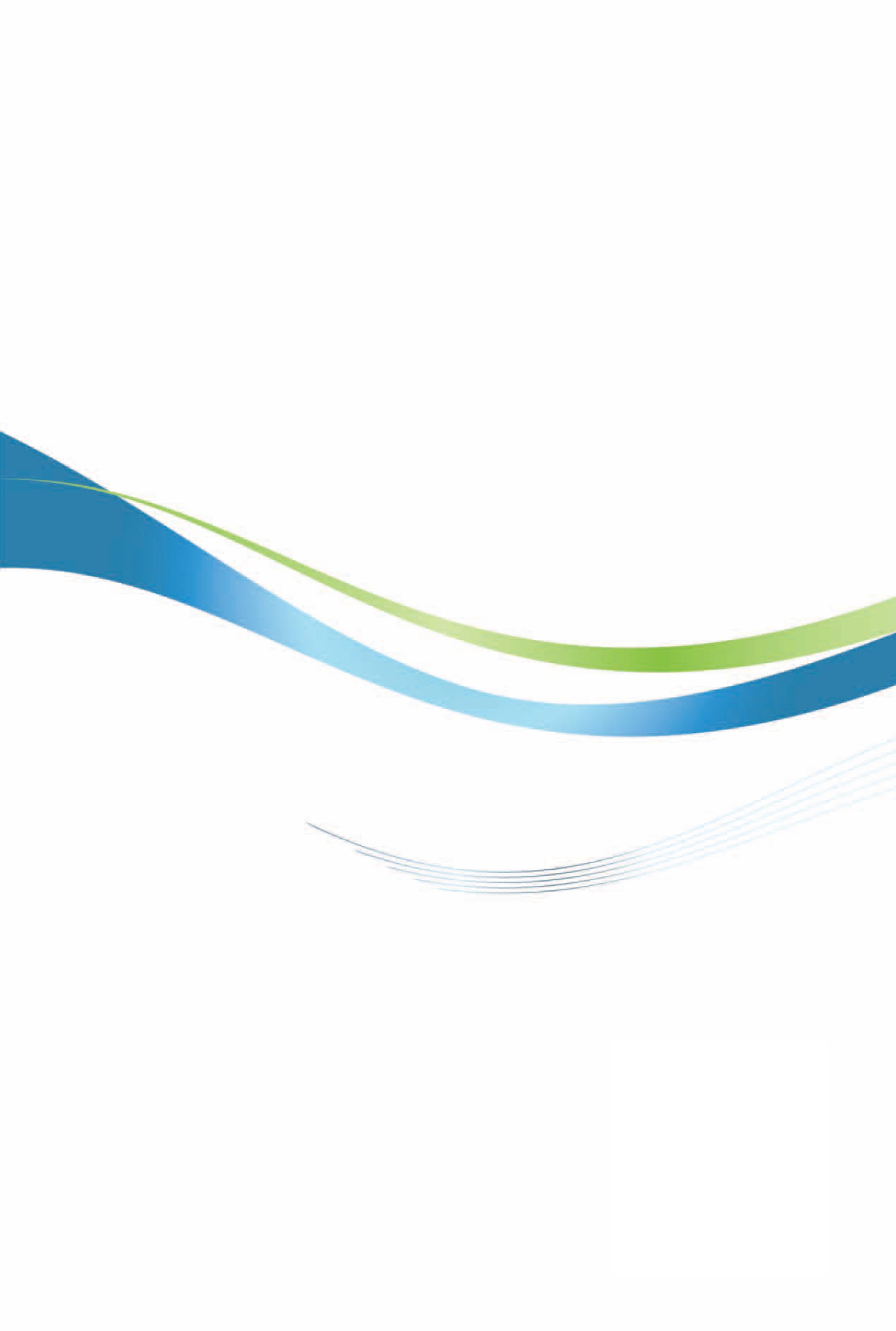 南非投資環境簡介Investment Guide to South Africa經濟部投資業務處  編印感謝駐南非代表處經濟組協助本書編撰自  然 人  文自  然 人  文地理環境位於非洲大陸最南端、西濱大西洋、南臨印度洋、北界納米比亞、波札那、辛巴威、東北界莫三比克，史瓦帝尼、賴索托在其境內國土面積121萬9,090平方公里氣候溫和乾燥、年均溫約攝氏20度種族以祖魯及索托人為主人口結構共5,878萬人；黑人占80.2%、白人8.4%、雜色人約8.8%、印度及亞裔約2.5%教育普及程度普及識字率92.9%語言計11種官方語言，但官方及商業活動以英文為主宗教天主教、基督教及回教等首都及重要城市行政首都為Pretoria、司法首都為Bloemfontein、立法首都為Cape Town，另Johannesburg、Durban、Port Elizabeth及East London為重要城市政治體制民主共和投資主管機關貿工部（Department of Trade & Industry）所屬投資局（InvestSA）經  濟  概  況經  濟  概  況幣制Rand 國內生產毛額US$3,588.4億（2019）經濟成長率0.4%（2019）平均國民所得US$6,100（2019）匯率US$1＝18.6南非幣（2020.05）利率央行重貼現利率4.25%（2020.04）通貨膨脹率4.5%（2019）產值最高前五種產業金融服務業、運輸倉儲業、礦業、汽車業、石化業出口總金額US$ 865.2億（2019）主要出口產品礦產及加工品、貴金屬、汽車、基礎金屬、機械設備及零件、電子設備及零件、化學品主要出口國家中國大陸、德國、美國、英國、日本、印度、波札那、莫三比克、納米比亞、荷蘭進口總金額US$848.7億（2019）主要進口產品機械設備及零件、電子設備及零件、影音設備及零件、礦產加工品、化學品、汽車及零配件主要進口國家中國大陸、德國、美國、印度、沙烏地阿拉伯、奈及利亞、英國、日本、泰國程序所需時間費用1. 	向CIPC申請公司登記5~7天175南非幣2. 	開立銀行帳戶1~2天無3. 	向國稅局（SARS）申請公司稅號登記，包括加值稅（VAT）及員工薪資扣繳（PAYE）等事項12天無4. 	向勞工部申請登記失業保險基金（UIF）4天無5. 	向CIPC申請登記職業傷害賠償登記約10天無可課稅所得（Taxable income）所得稅率R0     – R205,90018%R205,901 – R321,60026%R321,601 – R455,10031%R455,101 – R584,20036%R584,201 – R744,80039%R744,801– R1,577,30041%R1,577,301以上45%可課稅收入（Taxable Income）稅率R83,100以下0%R83,101 – R365,0007%R365,001 – R550,00021%R550,001以上28%可課稅之營業額稅率R335,000以下0%R335,001 – R500,0001%R500,001 – R750,0002%R750,001以上3%資產價值稅率R1,000,000以下免稅R1,000,001----- R1,375,0003%R1,375,001---- R1,925,000R11,250+6%*超過部分R1,925,001---- R2,475,000R44,250+8%*超過部分R2,475,001---- R1,100,000R88,250+11%*超過部分R1,100萬以上R1,026,000+13%*超過部分用水量/千公升費用/每千公升6以下R9.106-10R9.6610-15R16.4915-20R23.4920-30R32.9530-40R36.5140-50R46.6250以上R49.66年度金額20089,88520097,624.4920103,693.2720114,139.2820124,626.0220138,118.1520145,740.6520151,521.1420162,215.3120171,371.9320185,470.69年度件數金額（千美元）19861350198819631990213,012199144,52319930415199547,289199632,2401999133120001507200319200445,158200501,9942006027,860200706,852201206,177201424,309201500201600201702822018075220191 3,569 總計25 86,592 年　　度業　　別1952-20191952-2019201920192018201820172017年　　度業　　別件數金額件數金額件數金額件數金額合計25 86,592 1 3,569 0 752 0 282 農林漁牧業0 0 0 0 0 0 0 0 礦業及土石採取業1 292 0 0 0 0 0 0 製造業14 34,440 0 0 0 0 0 0     食品製造業3 2,143 0 0 0 0 0 0     飲料製造業0 0 0 0 0 0 0 0     菸草製造業0 0 0 0 0 0 0 0     紡織業2 25,668 0 0 0 0 0 0     成衣及服飾品製造業2 917 0 0 0 0 0 0     皮革、毛皮及其製品製造業0 0 0 0 0 0 0 0     木竹製品製造業0 0 0 0 0 0 0 0     紙漿、紙及紙製品製造業2 1,119 0 0 0 0 0 0     印刷及資料儲存媒體複製業0 0 0 0 0 0 0 0     石油及煤製品製造業0 0 0 0 0 0 0 0     化學材料製造業0 0 0 0 0 0 0 0     化學製品製造業1 1,813 0 0 0 0 0 0     藥品製造業0 0 0 0 0 0 0 0     橡膠製品製造業0 0 0 0 0 0 0 0     塑膠製品製造業0 0 0 0 0 0 0 0     非金屬礦物製品製造業1 926 0 0 0 0 0 0     基本金屬製造業0 0 0 0 0 0 0 0     金屬製品製造業0 415 0 0 0 0 0 0     電子零組件製造業0 0 0 0 0 0 0 0     電腦、電子產品及光學製品製造業0 0 0 0 0 0 0 0     電力設備製造業2 763 0 0 0 0 0 0     機械設備製造業0 0 0 0 0 0 0 0     汽車及其零件製造業1 676 0 0 0 0 0 0     其他運輸工具製造業0 0 0 0 0 0 0 0     家具製造業0 0 0 0 0 0 0 0     其他製造業0 0 0 0 0 0 0 0     產業用機械設備維修及安裝業0 0 0 0 0 0 0 0 電力及燃氣供應業0 0 0 0 0 0 0 0 用水供應及污染整治業0 0 0 0 0 0 0 0 營造業0 0 0 0 0 0 0 0 批發及零售業6 45,490 1 3,569 0 752 0 282 運輸及倉儲業1 7 0 0 0 0 0 0 住宿及餐飲業0 0 0 0 0 0 0 0 資訊及通訊傳播業0 0 0 0 0 0 0 0 金融及保險業0 0 0 0 0 0 0 0 不動產業3 6,363 0 0 0 0 0 0 專業、科學及技術服務業0 0 0 0 0 0 0 0 支援服務業0 0 0 0 0 0 0 0 公共行政及國防；強制性社會安全0 0 0 0 0 0 0 0 教育服務業0 0 0 0 0 0 0 0 醫療保健及社會工作服務業0 0 0 0 0 0 0 0 藝術、娛樂及休閒服務業0 0 0 0 0 0 0 0 其他服務業0 0 0 0 0 0 0 0 